Программа подготовки специалистов среднего звена по специальности среднего профессионального образования 09.02.07 Информационные системы и программирование разработана на основе федерального государственного образовательного стандарта среднего профессионального образования (ФГОС СПО) по специальности 09.02.07 «Информационные системы и программирование», утвержденного приказом Министерства образования и науки от 9 декабря 2016 года № 1547 (зарегистрирован Министерством юстиции Российской Федерации 26 декабря 2016г., регистрационный №44936) (далее – ФГОС СПО).3 июля 2014 г. N 32962 и «Рекомендаций по организации получения среднего общего образования в пределах освоения образовательных программ среднего профессионального образования на базе основного общего образования с учетом требований федеральных государственных образовательных стандартов и получаемой профессии или специальности среднего профессионального образования» (Письмо Минобрнауки РФ от 19.12.2014 г. № 06- 1225) и примерной основной образовательной программы по специальности среднего профессионального образования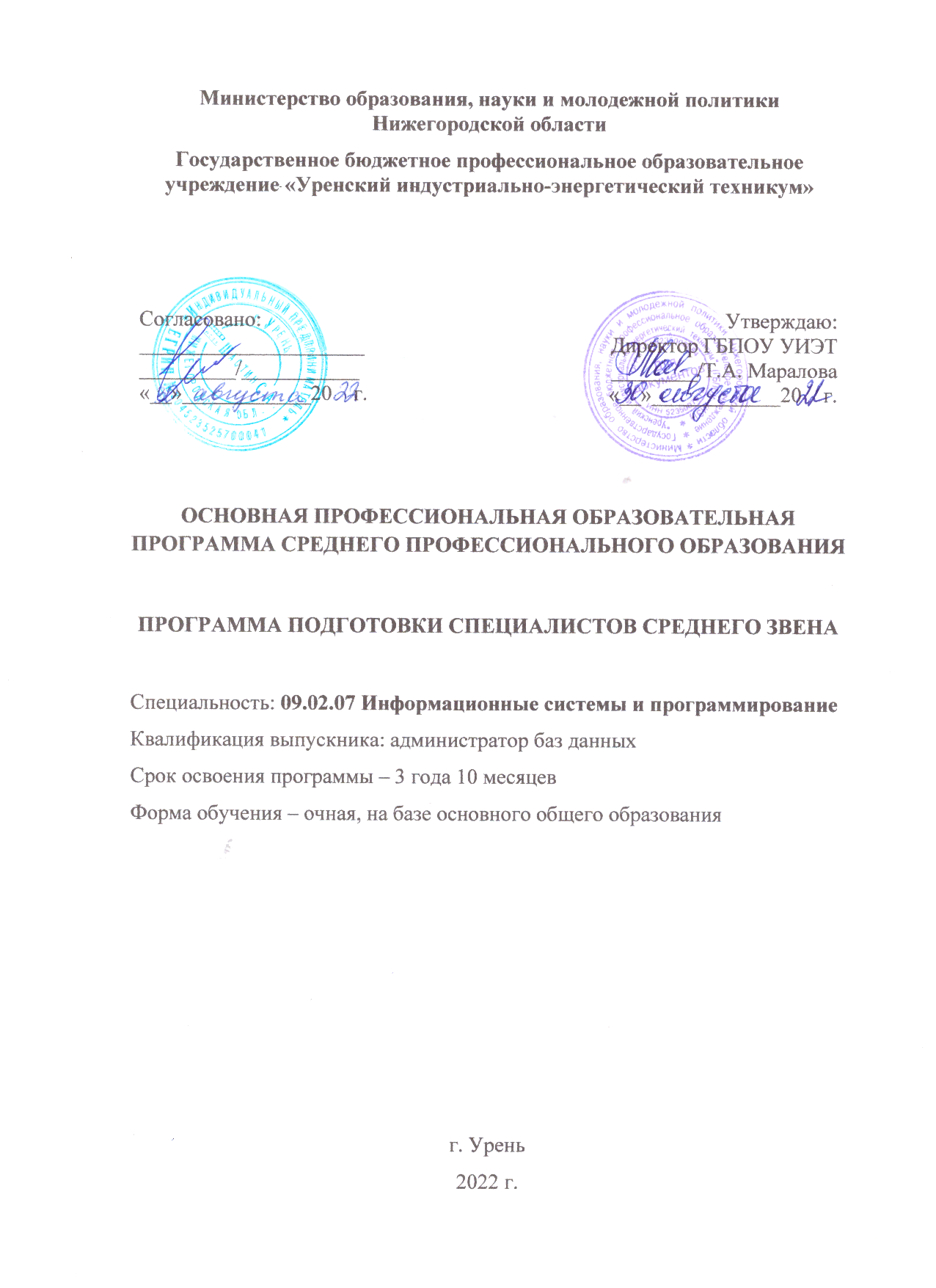 Организация разработчик: Государственное бюджетное профессиональное образовательное учреждение «Уренский индустриально-энергетический техникум»Составители (разработчики):Огурцова Людмила Леонидовна, заместитель директора по учебно-производственной работе Софонова Светлана Васильевна, заместитель директора по учебной работе Абрамова Екатерина Викторовна, заместитель директора по воспитательной работеЕвдокимова Кристина Юрьевна, заведующая методическим кабинетомАбрамов Владислав Николаевич, преподаватель специальных дисциплин Разумов  Максим Алексеевич, преподаватель специальных дисциплинСОДЕРЖАНИЕРаздел 1. Общие положенияПрограмма подготовки специалистов среднего звена (далее ППССЗ) по специальности 09.02.07 Информационные системы и программирование, реализуемая ГБПОУ «Уренский индустриально-энергетический техникум», представляет собой систему документов, разработанную и утвержденную техникумом с учетом заказа работодателей на основе Федерального государственного образовательного стандарта по указанной специальности среднего профессионального образования (ФГОС СПО) и имеет техническую направленность.ППССЗ определяет рекомендованный объем и содержание среднего профессионального образования по специальности 09.02.07 Информационные системы и программирование, планируемые результаты освоения образовательной программы, примерные условия образовательной деятельности.ППССЗ разработана для реализации образовательной программы на базе основного общего образования. 1.1. Нормативные основания для разработки ППССЗФедеральный закон от 29 декабря 2012 г. № 273-ФЗ «Об образовании в Российской Федерации»;Приказ Минобрнауки России от 9 декабря 2017 года № 1547 «Обутверждении федерального государственного образовательного стандарта среднего профессионального образования по специальности 09.02.07 «Информационные системы и программирование» (зарегистрирован Министерством юстиции Российской Федерации 26 декабря 2016 г., регистрационный № 44936);Приказ Минобрнауки России от 14 июня 2013 г. № 464 «Об утверждении Порядка организации и осуществления образовательной деятельности по образовательным программам среднего профессионального образования» (зарегистрирован Министерством юстиции Российской Федерации 30 июля 2013 г., регистрационный № 29200) (далее – Порядок организации образовательной деятельности);Приказ Минобрнауки России от 16 августа 2013 г. № 968 «Об утверждении Порядка проведения государственной итоговой аттестации по образовательным программам среднего профессионального образования» (зарегистрирован Министерством юстиции Российской Федерации 1 ноября 2013 г., регистрационный № 30306);Приказ Минобрнауки России от 18 апреля 2013 г. № 291 «Об утверждении Положения о практике обучающихся, осваивающих основные профессиональные образовательные программы среднего профессионального образования» (зарегистрирован Министерством юстиции Российской Федерации 14 июня 2013 г., регистрационный № 28785).Приказ Министерства труда и социальной защиты Российской Федерации от 18 ноября 2013 года № 679н, "Об утверждении профессионального стандарта 06.001 Программист" (зарегистрирован Министерством юстиции Российской Федерации 18 декабря 2013 года, рег.№ 30635);Приказ Министерства труда и социальной защиты Российской Федерации от 17 сентября 2014 года № 225н "Об утверждении профессионального стандарта 06.004 Специалист по тестированию в области информационных технологий" (зарегистрирован Министерством юстиции Российской Федерации 9 июня 2014 года, рег.№ 32623);Приказ Министерства труда и социальной защиты Российской Федерации от 11 апреля 2014 года № 647н "Об утверждении профессионального стандарта 06.011 Администратор баз данных" (зарегистрирован Министерством юстиции Российской Федерации 24 ноября 2014 года, рег.№ 34846);Приказ Министерства труда и социальной защиты Российской Федерации от 8 сентября 2014 года № 629н "Об утверждении профессионального стандарта 06.013 Специалист по информационным ресурсам" (зарегистрирован Министерством юстиции Российской Федерации 26 сентября 2014 года, рег.№ 34136);Приказ Министерства труда и социальной защиты Российской Федерации от 18 ноября 2014 года № 896н "Об утверждении профессионального стандарта 06.015 Специалист по информационным системам" (зарегистрирован Министерством юстиции Российской Федерации 24 декабря 2014 года, рег.№ 35361);Приказ Министерства труда и социальной защиты Российской Федерации от 8 сентября 2014 года № 612н "Об утверждении профессионального стандарта 06.019 Технический писатель" (зарегистрирован Министерством юстиции Российской Федерации 3 октября 2014 года, рег.№ 34234);приказ Министерства труда и социальной защиты Российской Федерации от 18 января 2017 г. № 44н "Об утверждении профессионального стандарта 06.035 Разработчик web и мультимедийных приложений"(зарегистрирован Министерством юстиции Российской Федерации 31 января 2017 года, рег.№ 45481). Приказ Минпросвещения РФ №885/390 от 05.08.2020 «О практической подготовке обучающихся»Приказ Министерства просвещения РФ от 08.11.2021 №800 «Об утверждении Порядка проведения ГИА по образовательным программам СПО» (Зарегистрирован  07.12.2021 № 66211)Устав ГБПОУ «Уренский индустриально-энергетический техникум»Локальные акты ГБПОУ «Уренский индустриально- энергетический техникум»1.2.	Перечень сокращений , используемых в тексте ОПОПСПО - среднее профессиональное образование;ФГОС СПО - федеральный государственный образовательный стандарт среднего профессионального образования;ППССЗ - программа подготовки специалистов среднего звена;ОК - общая компетенция;ПК - профессиональная компетенция;ЛР- личностные результаты;ПМ - профессиональный модуль;МДК - междисциплинарный курс.Цикл ОГСЭ - Общий гуманитарный и социально-экономический циклЦикл ЕН- Математический и общий естественнонаучный циклРаздел 2. Общая характеристика образовательной программы 2.1 Цель ППССЗ по специальности 09.02.07 Информационные системы и программированиеППССЗ имеет своей целью развитие у обучающихся личностных качеств, а также формирование общих и профессиональных компетенций в соответствии с требованиями ФГОС СПО по специальности 09.02.07 Информационные системы и программирование ППССЗ ориентирована на реализацию следующих принципов:приоритет практико-ориентированных знаний выпускника;формирование готовности принимать решения и профессионально действовать в нестандартных ситуациях; формирование потребности к постоянному развитию инновационной деятельности в профессиональной сфере.2.2. Характеристика ППССЗ.Форма обучения: очная.Квалификации, присваиваемые выпускникам образовательной программы:администратор баз данных .Реализация образовательной программы осуществляется на государственном языке Российской Федерации.2.3. Трудоемкость ППССЗРаздел 3. Характеристика профессиональной деятельности выпускникаОбласть профессиональной деятельности выпускникаОбласть профессиональной деятельности, в которой выпускники, освоившие образовательную программу, могут осуществлять профессиональную деятельность: 06 Связь, информационные и коммуникационные технологии.Объектами профессиональной деятельности выпускников являются:программы и программные компоненты бизнес-приложений;языки и системы программирования бизнес-приложений;инструментальные средства для документирования;описания и моделирования информационных и коммуникационных процессов в информационных системах;инструментальные средства управления проектами;стандарты и методы организации управления, учета и отчетности на предприятиях;стандарты и методы информационного взаимодействия систем;первичные трудовые коллективы.Виды деятельности Выпускник, освоивший образовательную программу, обладает профессиональными компетенциями (далее - ПК), соответствующими основным видам деятельности:Разработка модулей программного обеспечения для компьютерных системОсуществление интеграции программных модулей:Ревьюирование программных продуктовСопровождение и обслуживание программного обеспечения компьютерных системПроектирование и разработка информационных системСопровождение информационных системСоадминистрирование баз данных и серверов:Разработка дизайна веб-приложенийПроектирование, разработка и оптимизация веб-приложенийАдминистрирование информационных ресурсовРазработка, администрирование и защита баз данныхСоответствие профессиональных модулей присваиваемым квалификациям (сочетаниям квалификаций п.1.11/1.12 ФГОС) Компетенции выпускника ППССЗ 09.02.07 Информационные системы и программирование В результате освоения образовательной программы у выпускника формируются общие компетенции (ОК):ОК 01. Выбирать способы решения задач профессиональной деятельности, применительно к различным контекстам.ОК 02. Осуществлять поиск, анализ и интерпретацию информации, необходимой для выполнения задач профессиональной деятельности.ОК 03. Планировать и реализовывать собственное профессиональное и личностное развитие.ОК 04. Работать в коллективе и команде, эффективно взаимодействовать с коллегами, руководством, клиентами.ОК 05. Осуществлять устную и письменную коммуникацию на государственном языке с учетом особенностей социального и культурного контекста.ОК 06. Проявлять гражданско-патриотическую позицию, демонстрировать осознанное поведение на основе традиционных общечеловеческих ценностей, применять стандарты антикоррупционного поведения.ОК 07. Содействовать сохранению окружающей среды, ресурсосбережению, эффективно действовать в чрезвычайных ситуациях.ОК 08. Использовать средства физической культуры для сохранения и укрепления здоровья в процессе профессиональной деятельности и поддержания необходимого уровня физической подготовленности.ОК 09. Использовать информационные технологии в профессиональной деятельности.ОК 10. Пользоваться профессиональной документацией на государственном и иностранном языках.ОК 11. Использовать знания по финансовой грамотности, планировать предпринимательскую деятельность в профессиональной сфере.В результате освоения образовательной программы у выпускника формируются профессиональные компетенции (ПК):3.4.1. Разработка модулей программного обеспечения для компьютерных систем:ПК 1.1. Формировать алгоритмы разработки программных модулей в соответствии с техническим заданием.ПК 1.2. Разрабатывать программные модули в соответствии с техническим заданием.ПК 1.3. Выполнять отладку программных модулей с использованием специализированных программных средств.ПК 1.4. Выполнять тестирование программных модулей.ПК 1.5. Осуществлять рефакторинг и оптимизацию программного кода.ПК 1.6. Разрабатывать модули программного обеспечения для мобильных платформ.3.4.2. Осуществление интеграции программных модулей:ПК 2.1. Разрабатывать требования к программным модулям на основе анализа проектной и технической документации на предмет взаимодействия компонент.ПК 2.2. Выполнять интеграцию модулей в программное обеспечение.ПК 2.3. Выполнять отладку программного модуля с использованием специализированных программных средств.ПК 2.4. Осуществлять разработку тестовых наборов и тестовых сценариев для программного обеспечения.ПК 2.5. Производить инспектирование компонент программного обеспечения на предмет соответствия стандартам кодирования.3.4.3. Ревьюирование программных продуктов:ПК 3.1. Осуществлять ревьюирование программного кода в соответствии с технической документацией.ПК 3.2. Выполнять процесс измерения характеристик компонент программного продукта для определения соответствия заданным критериям.ПК 3.3. Производить исследование созданного программного кода с использованием специализированных программных средств с целью выявления ошибок и отклонения от алгоритма.ПК 3.4. Проводить сравнительный анализ программных продуктов и средств разработки, с целью выявления наилучшего решения согласно критериям, определенным техническим заданием.3.4.4. Сопровождение и обслуживание программного обеспечения компьютерных систем:ПК 4.1. Осуществлять инсталляцию, настройку и обслуживание программного обеспечения компьютерных систем.ПК 4.2. Осуществлять измерения эксплуатационных характеристик программного обеспечения компьютерных систем.ПК 4.3. Выполнять работы по модификации отдельных компонент программного обеспечения в соответствии с потребностями заказчика.ПК 4.4. Обеспечивать защиту программного обеспечения компьютерных систем программными средствами.3.4.5. Проектирование и разработка информационных систем:ПК 5.1. Собирать исходные данные для разработки проектной документации на информационную систему.ПК 5.2. Разрабатывать проектную документацию на разработку информационной системы в соответствии с требованиями заказчика.ПК 5.3. Разрабатывать подсистемы безопасности информационной системы в соответствии с техническим заданием.ПК 5.4. Производить разработку модулей информационной системы в соответствии с техническим заданием.ПК 5.5. Осуществлять тестирование информационной системы на этапе опытной эксплуатации с фиксацией выявленных ошибок кодирования в разрабатываемых модулях информационной системы.ПК 5.6. Разрабатывать техническую документацию на эксплуатацию информационной системы.ПК 5.7. Производить оценку информационной системы для выявления возможности ее модернизации.3.4.6. Сопровождение информационных систем:ПК 6.1. Разрабатывать техническое задание на сопровождение информационной системы.ПК 6.2. Выполнять исправление ошибок в программном коде информационной системы.ПК 6.3. Разрабатывать обучающую документацию для пользователей информационной системы.ПК 6.4. Оценивать качество и надежность функционирования информационной системы в соответствии с критериями технического задания.ПК 6.5. Осуществлять техническое сопровождение, обновление и восстановление данных информационной системы в соответствии с техническим заданием.3.4.7. Соадминистрирование баз данных и серверов:ПК 7.1. Выявлять технические проблемы, возникающие в процессе эксплуатации баз данных и серверов.ПК 7.2. Осуществлять администрирование отдельных компонент серверов.ПК 7.3. Формировать требования к конфигурации локальных компьютерных сетей и серверного оборудования, необходимые для работы баз данных и серверов.ПК 7.4. Осуществлять администрирование баз данных в рамках своей компетенции.ПК 7.5. Проводить аудит систем безопасности баз данных и серверов с использованием регламентов по защите информации.3.4.8. Разработка дизайна веб-приложений:ПК 8.1. Разрабатывать дизайн-концепции веб-приложений в соответствии с корпоративным стилем заказчика.ПК 8.2. Формировать требования к дизайну веб-приложений на основе анализа предметной области и целевой аудитории.ПК 8.3. Осуществлять разработку дизайна веб-приложения с учетом современных тенденций в области веб-разработки.3.4.9. Проектирование, разработка и оптимизация веб-приложений:ПК 9.1. Разрабатывать техническое задание на веб-приложение в соответствии с требованиями заказчика.ПК 9.2. Разрабатывать веб-приложение в соответствии с техническим заданием.ПК 9.3. Разрабатывать интерфейс пользователя веб-приложений в соответствии с техническим заданием.ПК 9.4. Осуществлять техническое сопровождение и восстановление веб-приложений в соответствии с техническим заданием.ПК 9.5. Производить тестирование разработанного веб приложения.ПК 9.6. Размещать веб приложения в сети в соответствии с техническим заданием.ПК 9.7. Осуществлять сбор статистической информации о работе веб-приложений для анализа эффективности его работы.ПК 9.8. Осуществлять аудит безопасности веб-приложения в соответствии с регламентами по безопасности.ПК 9.9. Модернизировать веб-приложение с учетом правил и норм подготовки информации для поисковых систем.ПК 9.10. Реализовывать мероприятия по продвижению веб-приложений в информационно-телекоммуникационной сети "Интернет".3.4.10. Администрирование информационных ресурсов:ПК 10.1. Обрабатывать статический и динамический информационный контент.ПК 10.2. Разрабатывать технические документы для управления информационными ресурсами.3.4.11. Разработка, администрирование и защита баз данных:ПК 11.1. Осуществлять сбор, обработку и анализ информации для проектирования баз данных.ПК 11.2. Проектировать базу данных на основе анализа предметной области.ПК 11.3. Разрабатывать объекты базы данных в соответствии с результатами анализа предметной области.ПК 11.4. Реализовывать базу данных в конкретной системе управления базами данных.ПК 11.5. Администрировать базы данных.ПК 11.6. Защищать информацию в базе данных с использованием технологии защиты информации.Раздел 4. Планируемые результаты освоения образовательной программы Общие компетенцииПрофессиональные  компетенции4.3. Личностные результатыРаздел 5. Документы, определяющие содержание и организацию образовательного процесса5. 1. Учебный планУчебный план определяет перечень, трудоемкость, последовательность и распределение по периодам обучения учебных дисциплин, курсов, дисциплин (модулей), практики, иных видов учебной деятельности и формы промежуточной аттестации обучающихся (Приложение 1).5.2. Календарный учебный графикКалендарным учебным графиком предусмотрены теоретические занятия, практика, промежуточная и государственная итоговая аттестация , каникулы . (Приложение 2 )Раздел 6. Условия реализации программы6.1. Требования к материально- техническому оснащению образовательной	 программыРеализация образовательной программы предусматривает наличие специальных помещений. Специальные помещения представляют собой учебные аудитории для проведения занятий всех видов, предусмотренных образовательной программой, в том числе групповых и индивидуальных консультаций, текущего контроля и промежуточной аттестации, а также помещения для самостоятельной работы, мастерские и лаборатории, оснащенные оборудованием, техническими средствами обучения и материалами, учитывающими требования международных стандартов.Помещения для самостоятельной работы обучающихся оснащены компьютерной техникой с возможностью подключения к информационно-телекоммуникационной сети «Интернет» и обеспечением доступа в электронную информационно-образовательную среду образовательной организации (при наличии).Кабинеты:Кабинет русского языка и литературы  Кабинет иностранного языкаКабинет историиКабинет математики Кабинет астрономии Кабинет охраны труда и безопасности жизнедеятельности Кабинет информатикиКабинет физикиКабинет социально-экономических дисциплинКабинет географииКабинет химии Кабинет биологииКабинет метрологии и стандартизацииЛаборатории и мастерские: Лаборатория программирования и баз данныхЛаборатория вычислительной техники, архитектуры персонального компьютера и периферийных устройствЛаборатория программного обеспечения и сопровождения компьютерных системСпортивный комплекс:спортивный зал;открытый стадион широкого профиля с элементами полосы препятствий,актовый зал;читальный зал, с выходом в сеть Интернет.6.2.  Практическая подготовкаПрактика является обязательным разделом ППССЗ. Она представляет собой вид учебной деятельности, направленной на формирование, закрепление, развитие практических навыков и компетенции в процессе выполнения определенных видов работ, связанных с будущей профессиональной деятельностью. При реализации ППССЗ предусматриваются следующие виды практик: учебная и производственная.Производственная практика состоит из: практики по профилю специальности и преддипломной практики.Учебная практика и производственная практика (по профилю специальности) проводятся образовательной организацией при освоении обучающимися профессиональных компетенций в рамках профессиональных модулей и могут реализовываться как концентрированно в несколько периодов, так и рассредоточено, чередуясь с теоретическими занятиями в рамках профессиональных модулей.Промежуточная аттестация по итогам учебной практики проводится в форме дифференцированного зачета.Производственная практика должна проводиться в организациях, направление деятельности которых соответствует профилю подготовки обучающихся.Промежуточная аттестация по итогам производственной практики проводится с учетом (или на основании) результатов, подтвержденных документами соответствующих организаций.Организация практической подготовки обучающихся производится в соответствии с «Положением о практической подготовке обучающихся»  ГБПОУ УИЭТ от 29.09.2020 № 427. 6.3. Требования к кадровым условиям реализации образовательной программыРеализация образовательной программы обеспечивается педагогическими работниками образовательной организации, а также лицами, привлекаемыми к реализации образовательной программы на иных условиях, в том числе из числа руководителей и работников организаций, направление деятельности которых соответствует области профессиональной деятельности, указанной в  ФГОС СПО (имеющих стаж работы в данной профессиональной области не менее 3 лет). Квалификация педагогических работников образовательной организации отвечает квалификационным требованиям, указанным в квалификационных справочниках, и (или) профессиональных стандартах (при наличии).Педагогические работники, привлекаемые к реализации образовательной программы, получают дополнительное профессиональное образование по программам повышения квалификации, в том числе в форме стажировки в организациях, направление деятельности которых соответствует области профессиональной деятельности, указанной в ФГОС СПО, не реже 1 раза в 3 года с учетом расширения спектра профессиональных компетенций.Доля педагогических работников (в приведенных к целочисленным значениям ставок), имеющих опыт деятельности не менее 3 лет в организациях, направление деятельности которых соответствует области профессиональной деятельности, указанной в ФГОС СПО, в общем числе педагогических работников, обеспечивающих освоение обучающимися профессиональных модулей образовательной программы не менее 25 процентов.Раздел 7. Контроль и оценка результатов освоения программы подготовки специалистов среднего звенаФонды оценочных средств для промежуточной аттестации по дисциплинам и междисциплинарным курсам в составе профессиональных модулей разрабатываются и утверждаются образовательной организацией самостоятельно, а для промежуточной аттестации по профессиональным модулям и для государственной итоговой аттестации - разрабатываются и утверждаются образовательной организацией после предварительного положительного заключения работодателей.Для промежуточной аттестации обучающихся по дисциплинам (междисциплинарным курсам) кроме преподавателей конкретной дисциплины (междисциплинарного курса) в качестве внешних экспертов активно привлекаются преподаватели смежных дисциплин (курсов). Для максимального приближения программ промежуточной аттестации обучающихся по профессиональным модулям к условиям их будущей профессиональной деятельности образовательной организацией в качестве внештатных экспертов  активно привлекаются  работодатели.К государственной итоговой аттестации допускается обучающийся, не имеющий академической задолженности и в полном объеме выполнивший учебный план или индивидуальный учебный план, если иное не установлено порядком проведения государственной итоговой аттестации по соответствующим образовательным программам.Государственная итоговая аттестация проводится в форме защиты выпускной квалификационной работы, которая выполняется в виде дипломного проекта и демонстрационного экзамена Программа государственной  итоговой аттестации (Приложение 3)  Раздел 8. Рабочая программа воспитания 8.1. Рабочая программа воспитания (Приложение 4).8.2. Календарно-тематический план рабочей программы воспитания (Приложение 5).1.Раздел 1. Общие положения1.1.Нормативные основания для разработки ОПОП1.2.Перечень сокращений , используемых в тексте ОПОП 2.Раздел 2. Общая характеристика образовательной программы2.1.Цель ППССЗ по специальности 09.02.07 Информационные системы и программирование2.2.Характеристика ППССЗ 2.3.Трудоемкость ППССЗ3Раздел 3. Характеристика профессиональной деятельности выпускника3.1Область профессиональной деятельности выпускников3.2Виды деятельности3.3.Соответствие профессиональных модулей присваиваемым квалификациям3.4.Компетенции выпускника ППССЗ 09.02.07 Информационные системы и программирование4.Раздел 4. Планируемые результаты освоения образовательной программы4.1.Общие компетенции4.2.Профессиональные компетенции4.3.Личностные результаты5.Раздел 5. Документы, определяющие содержание и организацию образовательного процесса5.1.Учебный план по специальности 09.02.07 Информационные системы и программирование (Приложение 1)5.2.Календарный учебный график по специальности 09.02.07 Информационные системы и программирование (Приложение 2) 6Раздел 6. Условия реализации образовательной программы6.1Требования к материально- техническому оснащению образовательной программы6.2Практическая подготовка6.3.Требования к кадровым условиям реализации образовательной программы7Раздел 7. Контроль и оценка результатов освоения программы подготовки специалистов среднего звена7.1Проект программы государственной итоговой аттестации (Приложение 3)8Раздел 8. Рабочая программа воспитанияРабочая программа воспитания (Приложение 4)Календарно- тематический план рабочей программы воспитания (Приложение 5)Учебные циклыЧисло недельЧасыАудиторная нагрузка1485620Самостоятельная работа 164Учебная практика18648Производственная практика (по профилю специальности)8324Преддипломная практика4144Промежуточная аттестация7252Государственная итоговая аттестация6216Каникулярное время34Итого:1645940Наименование основных видов деятельностиНаименование профессиональных модулейКвалификацияНаименование основных видов деятельностиНаименование профессиональных модулейАдминистратор баз данныхРазработка модулей программного обеспечения для компьютерных систем.Разработка модулей программного обеспечения для компьютерных системосваиваетсяОсуществление интеграции программных модулей.Осуществление интеграции программных модулейосваиваетсяРевьюирование программных продуктов.Ревьюирование программных продуктовосваиваетсяСопровождение и обслуживание программного обеспечения компьютерных систем.Сопровождение и обслуживание программного обеспечения компьютерных системосваиваетсяПроектирование и разработка информационных систем.Проектирование и разработка ИСосваиваетсяСопровождение информационных систем.Сопровождение информационных системосваиваетсяСоадминистрирование баз данных и серверов.Соадминистрирование баз данных и серверовосваиваетсяРазработка дизайна веб-приложений.Разработка дизайна веб-приложенийосваиваетсяПроектирование, разработка и оптимизация веб-приложений.Проектирование, разработка и оптимизация веб-приложенийосваиваетсяАдминистрирование информационных ресурсов.Администрирование информационных ресурсовосваиваетсяРазработка, администрирование и защита баз данных.Разработка, администрирование и защита баз данныхосваиваетсяЛичностные результаты реализации программы воспитания (дескрипторы)Код личностных результатов реализации программы воспитанияОсознающий себя гражданином и защитником великой страныЛР 1Проявляющий активную гражданскую позицию, демонстрирующий приверженность принципам честности, порядочности, открытости, экономически активный и участвующий в студенческом и территориальном самоуправлении, в том числе на условиях добровольчества, продуктивно взаимодействующий и участвующий в деятельности общественных организацийЛР 2Соблюдающий нормы правопорядка, следующий идеалам гражданского общества, обеспечения безопасности, прав и свобод граждан России. Лояльный к установкам и проявлениям представителей субкультур, отличающий их от групп с деструктивным и девиантным поведением. Демонстрирующий неприятие и предупреждающий социально опасное поведение окружающихЛР 3Проявляющий и демонстрирующий уважение к людям труда, осознающий ценность собственного труда. Стремящийся к формированию в сетевой среде личностно и профессионального конструктивного «цифрового следа»ЛР 4Демонстрирующий приверженность к родной культуре, исторической памяти на основе любви к Родине, родному народу, малой родине, принятию традиционных ценностей многонационального народа РоссииЛР 5Проявляющий уважение к людям старшего поколения и готовность к участию в социальной поддержке и волонтерских движенияхЛР 6Осознающий приоритетную ценность личности человека; уважающий собственную и чужую уникальность в различных ситуациях, во всех формах и видах деятельности.ЛР 7Проявляющий и демонстрирующий уважение к представителям различных этнокультурных, социальных, конфессиональных и иных групп. Сопричастный к сохранению, преумножению и трансляции культурных традиций и ценностей многонационального российского государстваЛР 8Соблюдающий и пропагандирующий правила здорового и безопасного образа жизни, спорта; предупреждающий либо преодолевающий зависимости от алкоголя, табака, психоактивных веществ, азартных игр и т.д. Сохраняющий психологическую устойчивость в ситуативно сложных или стремительно меняющихся ситуацияхЛР 9Заботящийся о защите окружающей среды, собственной и чужой безопасности, в том числе цифровойЛР 10Проявляющий уважение к эстетическим ценностям, обладающий основами эстетической культурыЛР 11Принимающий семейные ценности, готовый к созданию семьи и воспитанию детей; демонстрирующий неприятие насилия в семье, ухода от родительской ответственности, отказа от отношений со своими детьми и их финансового содержанияЛР 12Личностные результатыреализации программы воспитания,  определенные отраслевыми требованиями к деловым качествам личностиЛичностные результатыреализации программы воспитания,  определенные отраслевыми требованиями к деловым качествам личностиСпособный искать нужные источники информации и данные, воспринимать, анализировать, запоминать и передавать информацию с использованием цифровых средств; предупреждающий собственное и чужое деструктивное поведение в сетевом пространствеЛР 13Гибко реагирующий на появление новых форм трудовой деятельности, готовый к их освоениюЛР 14Осознающий значимость системного познания мира, критического осмысления накопленного опытаЛР 15КодкомпетенцииФормулировка компетенцииЗнания, уменияОК 01Выбирать способы решения задач профессиональной деятельности, применительно к различным контекстамУмения: распознавать задачу и/или проблему в профессиональном и/или социальном контексте; анализировать задачу и/или проблему и выделять её составные части; определять этапы решения задачи; выявлять и эффективно искать информацию, необходимую для решения задачи и/или проблемы;составить план действия; определить необходимые ресурсы;владеть актуальными методами работы в профессиональной и смежных сферах; реализовать составленный план; оценивать результат и последствия своих действий (самостоятельно или с помощью наставника)ОК 01Выбирать способы решения задач профессиональной деятельности, применительно к различным контекстамЗнания: актуальный профессиональный и социальный контекст, в котором приходится работать и жить; основные источники информации и ресурсы для решения задач и проблем в профессиональном и/или социальном контексте;алгоритмы выполнения работ в профессиональной и смежных областях; методы работы в профессиональной и смежных сферах; структуру плана для решения задач; порядок оценки результатов решения задач профессиональной деятельностиОК 02Осуществлять поиск, анализ и интерпретацию информации, необходимой для выполнения задач профессиональной деятельностиУмения: определять задачи для поиска информации; определять необходимые источники информации; планировать процесс поиска; структурировать получаемую информацию; выделять наиболее значимое в перечне информации; оценивать практическую значимость результатов поиска; оформлять результаты поискаОК 02Осуществлять поиск, анализ и интерпретацию информации, необходимой для выполнения задач профессиональной деятельностиЗнания: номенклатура информационных источников, применяемых в профессиональной деятельности; приемы структурирования информации; формат оформления результатов поиска информацииОК 03Планировать и реализовывать собственное профессиональное и личностное развитие.Умения: определять актуальность нормативно-правовой документации в профессиональной деятельности; применять современную научную профессиональную терминологию; определять и выстраивать траектории профессионального развития и самообразованияОК 03Планировать и реализовывать собственное профессиональное и личностное развитие.Знания: содержание актуальной нормативно-правовой документации; современная научная и профессиональная терминология; возможные траектории профессионального развития и самообразованияОК 04Работать в коллективе и команде, эффективно взаимодействовать с коллегами, руководством, клиентами.Умения: организовывать работу коллектива и команды; взаимодействовать с коллегами, руководством, клиентами в ходе профессиональной деятельностиОК 04Работать в коллективе и команде, эффективно взаимодействовать с коллегами, руководством, клиентами.Знания: психологические основы деятельности коллектива, психологические особенности личности; основы проектной деятельностиОК 05Осуществлять устную и письменную коммуникацию на государственном языке с учетом особенностей социального и культурного контекста.Умения: грамотно излагать свои мысли и оформлять документы по профессиональной тематике на государственном языке, проявлять толерантность в рабочем коллективеОК 05Осуществлять устную и письменную коммуникацию на государственном языке с учетом особенностей социального и культурного контекста.Знания: особенности социального и культурного контекста; правила оформления документов и построения устных сообщений.ОК 06Проявлять гражданско-патриотическую позицию, демонстрировать осознанное поведение на основе традиционных общечеловеческих ценностей.Умения: описывать значимость своей специальностиОК 06Проявлять гражданско-патриотическую позицию, демонстрировать осознанное поведение на основе традиционных общечеловеческих ценностей.Знания: сущность гражданско-патриотической позиции, общечеловеческих ценностей; значимость профессиональной деятельности по специальностиОК 07Содействовать сохранению окружающей среды, ресурсосбережению, эффективно действовать в чрезвычайных ситуациях.Умения: соблюдать нормы экологической безопасности; определять направления ресурсосбережения в рамках профессиональной деятельности по специальностиОК 07Содействовать сохранению окружающей среды, ресурсосбережению, эффективно действовать в чрезвычайных ситуациях.Знания: правила экологической безопасности при ведении профессиональной деятельности; основные ресурсы, задействованные в профессиональной деятельности; пути обеспечения ресурсосбереженияОК 08Использовать средства физической культуры для сохранения и укрепления здоровья в процессе профессиональной деятельности и поддержания необходимого уровня физической подготовленности.Умения: использовать физкультурно-оздоровительную деятельность для укрепления здоровья, достижения жизненных и профессиональных целей; применять рациональные приемы двигательных функций в профессиональной деятельности; пользоваться средствами профилактики перенапряжения характерными для данной специальностиОК 08Использовать средства физической культуры для сохранения и укрепления здоровья в процессе профессиональной деятельности и поддержания необходимого уровня физической подготовленности.Знания: роль физической культуры в общекультурном, профессиональном и социальном развитии человека; основы здорового образа жизни; условия профессиональной деятельности и зоны риска физического здоровья для специальности; средства профилактики перенапряженияОК 09Использовать информационные технологии в профессиональной деятельностиУмения: применять средства информационных технологий для решения профессиональных задач; использовать современное программное обеспечениеОК 09Использовать информационные технологии в профессиональной деятельностиЗнания: современные средства и устройства информатизации; порядок их применения и программное обеспечение в профессиональной деятельностиОК 10Пользоваться профессиональной документацией на государственном и иностранном языках.Умения: понимать общий смысл четко произнесенных высказываний на известные темы (профессиональные и бытовые), понимать тексты на базовые профессиональные темы; участвовать в диалогах на знакомые общие и профессиональные темы; строить простые высказывания о себе и о своей профессиональной деятельности; кратко обосновывать и объяснить свои действия (текущие и планируемые); писать простые связные сообщения на знакомые или интересующие профессиональные темыОК 10Пользоваться профессиональной документацией на государственном и иностранном языках.Знания: правила построения простых и сложных предложений на профессиональные темы; основные общеупотребительные глаголы (бытовая и профессиональная лексика); лексический минимум, относящийся к описанию предметов, средств и процессов профессиональной деятельности; особенности произношения; правила чтения текстов профессиональной направленностиОК 11Планировать предпринимательскую деятельность в профессиональной сфереУмения: выявлять достоинства и недостатки коммерческой идеи; презентовать идеи открытия собственного дела в профессиональной деятельности; оформлять бизнес-план; рассчитывать размеры выплат по процентным ставкам кредитования; определять инвестиционную привлекательность коммерческих идей в рамках профессиональной деятельности; презентовать бизнес-идею; определять источники финансированияОК 11Планировать предпринимательскую деятельность в профессиональной сфереЗнание: основы предпринимательской деятельности; основы финансовой грамотности; правила разработки бизнес-планов; порядок выстраивания презентации; кредитные банковские продукты Основные видыдеятельностиКод и формулировкакомпетенцииПоказатели освоения компетенцииРазработка модулей программного обеспечения для компьютерных систем.ПК 1.1. Формировать алгоритмы разработки программных модулей в соответствии с техническим заданием.Практический опыт:Разрабатывать алгоритм решения поставленной задачи и реализовывать его средствами автоматизированного проектирования.Разработка модулей программного обеспечения для компьютерных систем.ПК 1.1. Формировать алгоритмы разработки программных модулей в соответствии с техническим заданием.Умения:Формировать алгоритмы разработки программных модулей в соответствии с техническим заданием.Оформлять документацию на программные средства.Разработка модулей программного обеспечения для компьютерных систем.ПК 1.1. Формировать алгоритмы разработки программных модулей в соответствии с техническим заданием.Знания:Основные этапы разработки программного обеспечения.Основные принципы технологии структурного и объектно-ориентированного программирования.Разработка модулей программного обеспечения для компьютерных систем.ПК 1.2. Разрабатывать программные модули в соответствии с техническим заданием.Практический опыт: Разрабатывать код программного продукта на основе готовой спецификации на уровне модуля.Разработка модулей программного обеспечения для компьютерных систем.ПК 1.2. Разрабатывать программные модули в соответствии с техническим заданием.Умения:Создавать программу по разработанному алгоритму как отдельный модуль.Оформлять документацию на программные средства.Разработка модулей программного обеспечения для компьютерных систем.ПК 1.2. Разрабатывать программные модули в соответствии с техническим заданием.Знания:Основные этапы разработки программного обеспечения.Основные принципы технологии структурного и объектно-ориентированного программирования.Разработка модулей программного обеспечения для компьютерных систем.ПК.1.3. Выполнять отладку программных модулей с использованием специализированных программных средств.Практический опыт: Использовать инструментальные средства на этапе отладки программного продукта.Проводить тестирование программного модуля по определенному сценарию.Разработка модулей программного обеспечения для компьютерных систем.ПК.1.3. Выполнять отладку программных модулей с использованием специализированных программных средств.Умения:Выполнять отладку и тестирование программы на уровне модуля.Оформлять документацию на программные средства.Разработка модулей программного обеспечения для компьютерных систем.ПК.1.3. Выполнять отладку программных модулей с использованием специализированных программных средств.Знания: Основные принципы отладки и тестирования программных продуктов.Инструментарий отладки программных продуктов.Разработка модулей программного обеспечения для компьютерных систем.ПК 1.4. Выполнять тестирование программных модулей.Практический опыт:Проводить тестирование программного модуля по определенному сценарию.Использовать инструментальные средства на этапе тестирования программного продукта.Разработка модулей программного обеспечения для компьютерных систем.ПК 1.4. Выполнять тестирование программных модулей.Умения:Выполнять отладку и тестирование программы на уровне модуля.Оформлять документацию на программные средства.Разработка модулей программного обеспечения для компьютерных систем.ПК 1.4. Выполнять тестирование программных модулей.Знания:Основные виды и принципы тестирования программных продуктов.Разработка модулей программного обеспечения для компьютерных систем.ПК 1.5. Осуществлять рефакторинг и оптимизацию программного кода.Практический опыт:Анализировать алгоритмы, в том числе с применением инструментальных средств.Осуществлять рефакторинг и оптимизацию программного кода.Разработка модулей программного обеспечения для компьютерных систем.ПК 1.5. Осуществлять рефакторинг и оптимизацию программного кода.Умения:Выполнять оптимизацию и рефакторинг программного кода.Работать с системой контроля версий.Разработка модулей программного обеспечения для компьютерных систем.ПК 1.5. Осуществлять рефакторинг и оптимизацию программного кода.Знания:Способы оптимизации и приемы рефакторинга.Инструментальные средства анализа алгоритма.Методы организации рефакторинга и оптимизации кода.Принципы работы с системой контроля версий.Разработка модулей программного обеспечения для компьютерных систем.ПК 1.6. Разрабатывать модули программного обеспечения для мобильных платформ.Практический опыт:Разрабатывать мобильные приложения.Разработка модулей программного обеспечения для компьютерных систем.ПК 1.6. Разрабатывать модули программного обеспечения для мобильных платформ.Умения:Осуществлять разработку кода программного модуля на современных языках программирования.Оформлять документацию на программные средства.Разработка модулей программного обеспечения для компьютерных систем.ПК 1.6. Разрабатывать модули программного обеспечения для мобильных платформ.Знания:Основные этапы разработки программного обеспечения.Основные принципы технологии структурного и объектно-ориентированного программирования.Осуществление интеграции программных модулейПК 2.1. Разрабатывать требования к программным модулям на основе анализа проектной и технической документации на предмет взаимодействия компонент.Практический опыт:Разрабатывать и оформлять требования к программным модулям по предложенной документации.Разрабатывать тестовые наборы (пакеты) для программного модуля.Разрабатывать тестовые сценарии программного средства.Инспектировать разработанные программные модули на предмет соответствия стандартам кодирования.Осуществление интеграции программных модулейПК 2.1. Разрабатывать требования к программным модулям на основе анализа проектной и технической документации на предмет взаимодействия компонент.Умения:Анализировать проектную и техническую документацию.Использовать специализированные графические средства построения и анализа архитектуры программных продуктов.Организовывать заданную интеграцию модулей в программные средства на базе имеющейся архитектуры и автоматизации бизнес-процессов.Определять источники и приемники данных.Проводить сравнительный анализ. Выполнять отладку, используя методы и инструменты условной компиляции (классы Debug и Trace).Оценивать размер минимального набора тестов.Разрабатывать тестовые пакеты и тестовые сценарии.Выявлять ошибки в системных компонентах на основе спецификаций.Осуществление интеграции программных модулейПК 2.1. Разрабатывать требования к программным модулям на основе анализа проектной и технической документации на предмет взаимодействия компонент.Знания:Модели процесса разработки программного обеспечения.Основные принципы процесса разработки программного обеспечения.Основные подходы к интегрированию программных модулей.Виды и варианты интеграционных решений.Современные технологии и инструменты интеграции.Основные протоколы доступа к данным.Методы и способы идентификации сбоев и ошибок при интеграции приложений.Методы отладочных классов.Стандарты качества программной документации.Основы организации инспектирования и верификации.Встроенные и основные специализированные инструменты анализа качества программных продуктов.Графические средства проектирования архитектуры программных продуктов.Методы организации работы в команде разработчиков.Осуществление интеграции программных модулейПК 2.2. Выполнять интеграцию модулей в программное обеспечение.Практический опыт:Интегрировать модули в программное обеспечение.Отлаживать программные модули.Инспектировать разработанные программные модули на предмет соответствия стандартам кодирования.Осуществление интеграции программных модулейПК 2.2. Выполнять интеграцию модулей в программное обеспечение.Умения:Использовать выбранную систему контроля версий.Использовать методы для получения кода с заданной функциональностью и степенью качества.Организовывать заданную интеграцию модулей в программные средства на базе имеющейся архитектуры и автоматизации бизнес-процессов.Использовать различные транспортные протоколы и стандарты форматирования сообщений.Выполнять тестирование интеграции.Организовывать постобработку данных.Создавать классы- исключения на основе базовых классов.Выполнять ручное и автоматизированное тестирование программного модуля.Выявлять ошибки в системных компонентах на основе спецификаций.Использовать приемы работы в системах контроля версий.Осуществление интеграции программных модулейПК 2.2. Выполнять интеграцию модулей в программное обеспечение.Знания:Модели процесса разработки программного обеспечения.Основные принципы процесса разработки программного обеспечения.Основные подходы к интегрированию программных модулей.Основы верификации программного обеспечения.Современные технологии и инструменты интеграции.Основные протоколы доступа к данным.Методы и способы идентификации сбоев и ошибок при интеграции приложений.Основные методы отладки.Методы и схемы обработки исключительных ситуаций.Основные методы и виды тестирования программных продуктов.Стандарты качества программной документации.Основы организации инспектирования и верификации.Приемы работы с инструментальными средствами тестирования и отладки.Методы организации работы в команде разработчиков.Осуществление интеграции программных модулейПК 2.3. Выполнять отладку программного модуля с использованием специализированных программных средств.Практический опыт:Отлаживать программные модули.Инспектировать разработанные программные модули на предмет соответствия стандартам кодирования.Осуществление интеграции программных модулейПК 2.3. Выполнять отладку программного модуля с использованием специализированных программных средств.Умения:Использовать выбранную систему контроля версий.Использовать методы для получения кода с заданной функциональностью и степенью качества.Анализировать проектную и техническую документацию.Использовать инструментальные средства отладки программных продуктов.Определять источники и приемники данных.Выполнять тестирование интеграции.Организовывать постобработку данных.Использовать приемы работы в системах контроля версий.Выполнять отладку, используя методы и инструменты условной компиляции.Выявлять ошибки в системных компонентах на основе спецификаций.Осуществление интеграции программных модулейПК 2.3. Выполнять отладку программного модуля с использованием специализированных программных средств.Знания:Модели процесса разработки программного обеспечения.Основные принципы процесса разработки программного обеспечения.Основные подходы к интегрированию программных модулей.Основы верификации и аттестации программного обеспечения.Методы и способы идентификации сбоев и ошибок при интеграции приложений.Основные методы отладки.Методы и схемы обработки исключительных ситуаций.Приемы работы с инструментальными средствами тестирования и отладки.Стандарты качества программной документации.Основы организации инспектирования и верификации.Встроенные и основные специализированные инструменты анализа качества программных продуктов.Методы организации работы в команде разработчиков.Осуществление интеграции программных модулейПК 2.4. Осуществлять разработку тестовых наборов и тестовых сценариев для программного обеспечения.Практический опыт:Разрабатывать тестовые наборы (пакеты) для программного модуля.Разрабатывать тестовые сценарии программного средства.Инспектировать разработанные программные модули на предмет соответствия стандартам кодирования.Осуществление интеграции программных модулейПК 2.4. Осуществлять разработку тестовых наборов и тестовых сценариев для программного обеспечения.Умения:Использовать выбранную систему контроля версий.Анализировать проектную и техническую документацию.Выполнять тестирование интеграции.Организовывать постобработку данных.Использовать приемы работы в системах контроля версий.Оценивать размер минимального набора тестов.Разрабатывать тестовые пакеты и тестовые сценарии.Выполнять ручное и автоматизированное тестирование программного модуля.Выявлять ошибки в системных компонентах на основе спецификаций.Осуществление интеграции программных модулейПК 2.4. Осуществлять разработку тестовых наборов и тестовых сценариев для программного обеспечения.Знания:Модели процесса разработки программного обеспечения.Основные принципы процесса разработки программного обеспечения.Основные подходы к интегрированию программных модулей.Основы верификации и аттестации программного обеспечения.Методы и способы идентификации сбоев и ошибок при интеграции приложений.Методы и схемы обработки исключительных ситуаций.Основные методы и виды тестирования программных продуктов.Приемы работы с инструментальными средствами тестирования и отладки.Стандарты качества программной документации.Основы организации инспектирования и верификации.Встроенные и основные специализированные инструменты анализа качества программных продуктов.Методы организации работы в команде разработчиков.Осуществление интеграции программных модулейПК 2.5. Производить инспектирование компонент программного обеспечения на предмет соответствия стандартам кодирования.Практический опыт:Инспектировать разработанные программные модули на предмет соответствия стандартам кодирования.Осуществление интеграции программных модулейПК 2.5. Производить инспектирование компонент программного обеспечения на предмет соответствия стандартам кодирования.Умения:Использовать выбранную систему контроля версий.Использовать методы для получения кода с заданной функциональностью и степенью качества.Анализировать проектную и техническую документацию.Организовывать постобработку данных.Приемы работы в системах контроля версий.Выявлять ошибки в системных компонентах на основе спецификаций.Осуществление интеграции программных модулейПК 2.5. Производить инспектирование компонент программного обеспечения на предмет соответствия стандартам кодирования.Знания:Модели процесса разработки программного обеспечения.Основные принципы процесса разработки программного обеспечения.Основные подходы к интегрированию программных модулей.Основы верификации и аттестации программного обеспечения.Стандарты качества программной документации.Основы организации инспектирования и верификации.Встроенные и основные специализированные инструменты анализа качества программных продуктов.Методы организации работы в команде разработчиков.Ревьюирование программных продуктов.ПК 3.1. Осуществлять ревьюирование программного кода в соответствии с технической документацией.Практический опыт:Выполнять построение заданных моделей программного средства с помощью графического языка (обратное проектирование).Ревьюирование программных продуктов.ПК 3.1. Осуществлять ревьюирование программного кода в соответствии с технической документацией.Умения:Работать с проектной документацией, разработанной с использованием графических языков спецификаций.Ревьюирование программных продуктов.ПК 3.1. Осуществлять ревьюирование программного кода в соответствии с технической документацией.Знания:Технологии решения задачи планирования и контроля развития проекта.Принятые стандарты обозначений в графических языках моделирования.Типовые функциональные роли в коллективе разработчиков, правила совмещения ролей.Методы организации работы в команде разработчиков.Ревьюирование программных продуктов.ПК 3.2. Выполнять измерение характеристик компонент программного продукта для определения соответствия заданным критериям.Практический опыт:Определять характеристики программного продукта и автоматизированных средств.Измерять характеристики программного проекта.Ревьюирование программных продуктов.ПК 3.2. Выполнять измерение характеристик компонент программного продукта для определения соответствия заданным критериям.Умения:Применять стандартные метрики по прогнозированию затрат, сроков и качества.Определять метрики программного кода специализированными средствами.Ревьюирование программных продуктов.ПК 3.2. Выполнять измерение характеристик компонент программного продукта для определения соответствия заданным критериям.Знания:Современные стандарты качества программного продукта и процессов его обеспечения.Методы организации работы в команде разработчиков.Ревьюирование программных продуктов.ПК 3.3. Производить исследование созданного программного кода с использованием специализированных программных средств с целью выявления ошибок и отклонения от алгоритма.Практический опыт:Оптимизировать программный код с использованием специализированных программных средств.Использовать основные методологии процессов разработки программного обеспечения.Ревьюирование программных продуктов.ПК 3.3. Производить исследование созданного программного кода с использованием специализированных программных средств с целью выявления ошибок и отклонения от алгоритма.Умения:Выполнять оптимизацию программного кода с использованием специализированных программных средств.Использовать методы и технологии тестирования и ревьюирования кода и проектной документации.Ревьюирование программных продуктов.ПК 3.3. Производить исследование созданного программного кода с использованием специализированных программных средств с целью выявления ошибок и отклонения от алгоритма.Знания:Принципы построения системы диаграмм деятельности программного проекта.Приемы работы с инструментальными средами проектирования программных продуктов.Ревьюирование программных продуктов.ПК 3.4. Проводить сравнительный анализ программных продуктов и средств разработки, с целью выявления наилучшего решения согласно критериям, определенным техническим заданием.Практический опыт:Обосновывать выбор методологии и средств разработки программного обеспечения.Ревьюирование программных продуктов.ПК 3.4. Проводить сравнительный анализ программных продуктов и средств разработки, с целью выявления наилучшего решения согласно критериям, определенным техническим заданием.Умения:Проводить сравнительный анализ программных продуктов.Проводить сравнительный анализ средств разработки программных продуктов.Разграничивать подходы к менеджменту программных проектов.Ревьюирование программных продуктов.ПК 3.4. Проводить сравнительный анализ программных продуктов и средств разработки, с целью выявления наилучшего решения согласно критериям, определенным техническим заданием.Знания:Основные методы сравнительного анализа программных продуктов и средств разработки.Основные подходы к менеджменту программных продуктов.Основные методы оценки бюджета, сроков и рисков разработки программ.Сопровождение и обслуживание программного обеспечения компьютерных систем.ПК 4.1. Осуществлять инсталляцию, настройку и обслуживание программного обеспечения компьютерных систем.Практический опыт:Выполнять инсталляцию, настройку и обслуживание программного обеспечения компьютерных систем.Настройка отдельных компонентов программного обеспечения компьютерных систем.Сопровождение и обслуживание программного обеспечения компьютерных систем.ПК 4.1. Осуществлять инсталляцию, настройку и обслуживание программного обеспечения компьютерных систем.Умения:Подбирать и настраивать конфигурацию программного обеспечения компьютерных систем.Проводить инсталляцию программного обеспечения компьютерных систем.Производить настройку отдельных компонент программного обеспечения компьютерных систем.Сопровождение и обслуживание программного обеспечения компьютерных систем.ПК 4.1. Осуществлять инсталляцию, настройку и обслуживание программного обеспечения компьютерных систем.Знания:Основные методы и средства эффективного анализа функционирования программного обеспечения.Основные виды работ на этапе сопровождения ПО.Сопровождение и обслуживание программного обеспечения компьютерных систем.ПК 4.2. Осуществлять измерения эксплуатационных характеристик программного обеспечения компьютерных систем.Практический опыт:Измерять эксплуатационные характеристики программного обеспечения компьютерных систем на соответствие требованиям.Сопровождение и обслуживание программного обеспечения компьютерных систем.ПК 4.2. Осуществлять измерения эксплуатационных характеристик программного обеспечения компьютерных систем.Умения:Измерять и анализировать эксплуатационные характеристики качества программного обеспечения.Сопровождение и обслуживание программного обеспечения компьютерных систем.ПК 4.2. Осуществлять измерения эксплуатационных характеристик программного обеспечения компьютерных систем.Знания:Основные методы и средства эффективного анализа функционирования программного обеспечения.Основные принципы контроля конфигурации и поддержки целостности конфигурации ПО.Сопровождение и обслуживание программного обеспечения компьютерных систем.ПК 4.3. Выполнять работы по модификации отдельных компонент программного обеспечения в соответствии с потребностями заказчика.Практический опыт:Модифицировать отдельные компоненты программного обеспечения в соответствии с потребностями заказчика.Выполнение отдельных видов работ на этапе поддержки программного обеспечения компьютерных систем.Сопровождение и обслуживание программного обеспечения компьютерных систем.ПК 4.3. Выполнять работы по модификации отдельных компонент программного обеспечения в соответствии с потребностями заказчика.Умения:Определять направления модификации программного продукта.Разрабатывать и настраивать программные модули программного продукта.Настраивать конфигурацию программного обеспечения компьютерных систем.Сопровождение и обслуживание программного обеспечения компьютерных систем.ПК 4.3. Выполнять работы по модификации отдельных компонент программного обеспечения в соответствии с потребностями заказчика.Знания:Основные методы и средства эффективного анализа функционирования программного обеспечения.Сопровождение и обслуживание программного обеспечения компьютерных систем.ПК 4.4. Обеспечивать защиту программного обеспечения компьютерных систем программными средствами.Практический опыт:Обеспечивать защиту программного обеспечения компьютерных систем программными средствами.Сопровождение и обслуживание программного обеспечения компьютерных систем.ПК 4.4. Обеспечивать защиту программного обеспечения компьютерных систем программными средствами.Умения:Использовать методы защиты программного обеспечения компьютерных систем.Анализировать риски и характеристики качества программного обеспечения.Выбирать и использовать методы и средства защиты компьютерных систем программными и аппаратными средствами.Сопровождение и обслуживание программного обеспечения компьютерных систем.ПК 4.4. Обеспечивать защиту программного обеспечения компьютерных систем программными средствами.Знания:Основные средства и методы защиты компьютерных систем программными и аппаратными средствами.Проектирование и разработка информационных систем.ПК 5.1. Собирать исходные данные для разработки проектной документации на информационную систему.Практический опыт:Анализировать предметную область.Использовать инструментальные средства обработки информации.Обеспечивать сбор данных для анализа использования и функционирования информационной системы.Определять состав оборудования и программных средств разработки информационной системы.Проектирование и разработка информационных систем.ПК 5.1. Собирать исходные данные для разработки проектной документации на информационную систему.Умения:Осуществлять постановку задачи по обработке информации.Выполнять анализ предметной области.Использовать алгоритмы обработки информации для различных приложений.Работать с инструментальными средствами обработки информации.Проектирование и разработка информационных систем.ПК 5.1. Собирать исходные данные для разработки проектной документации на информационную систему.Знания:Основные виды и процедуры обработки информации, модели и методы решения задач обработки информации.Основные платформы для создания, исполнения и управления информационной системой.Основные модели построения информационных систем, их структуру, особенности и области применения.Платформы для создания, исполнения и управления информационной системой.Проектирование и разработка информационных систем.ПК 5.2. Разрабатывать проектную документацию на разработку информационной системы в соответствии с требованиями заказчика.Практический опыт:Разрабатывать проектную документацию на информационную систему.Проектирование и разработка информационных систем.ПК 5.2. Разрабатывать проектную документацию на разработку информационной системы в соответствии с требованиями заказчика.Умения:Осуществлять математическую и информационную постановку задач по обработке информации.Использовать алгоритмы обработки информации для различных приложений.Проектирование и разработка информационных систем.ПК 5.2. Разрабатывать проектную документацию на разработку информационной системы в соответствии с требованиями заказчика.Знания:Основные платформы для создания, исполнения и управления информационной системой.Национальную и международную систему стандартизации и сертификации и систему обеспечения качества продукции, методы контроля качества.Сервисно - ориентированные архитектуры.Важность рассмотрения всех возможных вариантов и получения наилучшего решения на основе анализа и интересов клиента.Методы и средства проектирования информационных систем.Основные понятия системного анализа.Проектирование и разработка информационных систем.ПК 5.3. Разрабатывать подсистемы безопасности информационной системы в соответствии с техническим заданием.Практический опыт:Управлять процессом разработки приложений с использованием инструментальных средств.Модифицировать отдельные модули информационной системы.Проектирование и разработка информационных систем.ПК 5.3. Разрабатывать подсистемы безопасности информационной системы в соответствии с техническим заданием.Умения:Создавать и управлять проектом по разработке приложения и формулировать его задачи.Проектирование и разработка информационных систем.ПК 5.3. Разрабатывать подсистемы безопасности информационной системы в соответствии с техническим заданием.Знания:Национальной и международной системы стандартизации и сертификации и систему обеспечения качества продукции.Методы контроля качества объектно-ориентированного программирования.Объектно-ориентированное программирование.Спецификации языка программирования, принципы создания графического пользовательского интерфейса (GUI), файлового ввода-вывода, создания сетевого сервера и сетевого клиента.Проектирование и разработка информационных систем.ПК 5.4. Производить разработку модулей информационной системы в соответствии с техническим заданием.Практический опыт:Разрабатывать документацию по эксплуатации информационной системы.Проводить оценку качества и экономической эффективности информационной системы в рамках своей компетенции.Модифицировать отдельные модули информационной системы.Проектирование и разработка информационных систем.ПК 5.4. Производить разработку модулей информационной системы в соответствии с техническим заданием.Умения:Использовать языки структурного, объектно-ориентированного программирования и языка сценариев для создания независимых программ.Решать прикладные вопросы программирования и языка сценариев для создания программ.Проектировать и разрабатывать систему по заданным требованиям и спецификациям.Проектирование и разработка информационных систем.ПК 5.4. Производить разработку модулей информационной системы в соответствии с техническим заданием.Знания:Национальной и международной систему стандартизации и сертификации и систему обеспечения качества продукции, методы контроля качества.Объектно-ориентированное программирование.Спецификации языка программирования, принципы создания графического пользовательского интерфейса (GUI).Важность рассмотрения всех возможных вариантов и получения наилучшего решения на основе анализа и интересов клиента.Проектирование и разработка информационных систем.ПК 5.5. Осуществлять тестирование информационной системы на этапе опытной эксплуатации с фиксацией выявленных ошибок кодирования в разрабатываемых модулях информационной системы.Практический опыт:Применять методики тестирования разрабатываемых приложений.Проектирование и разработка информационных систем.ПК 5.5. Осуществлять тестирование информационной системы на этапе опытной эксплуатации с фиксацией выявленных ошибок кодирования в разрабатываемых модулях информационной системы.Умения:Использовать методы тестирования в соответствии с техническим заданием.Проектирование и разработка информационных систем.ПК 5.5. Осуществлять тестирование информационной системы на этапе опытной эксплуатации с фиксацией выявленных ошибок кодирования в разрабатываемых модулях информационной системы.Знания:Особенности программных средств, используемых в разработке ИС.Проектирование и разработка информационных систем.ПК 5.6. Разрабатывать техническую документацию на эксплуатацию информационной системы.Практический опыт:Разрабатывать проектную документацию на информационную систему.Формировать отчетную документации по результатам работ.Использовать стандарты при оформлении программной документации.Проектирование и разработка информационных систем.ПК 5.6. Разрабатывать техническую документацию на эксплуатацию информационной системы.Умения:Разрабатывать проектную документацию на эксплуатацию информационной системы.Использовать стандарты при оформлении программной документации.Проектирование и разработка информационных систем.ПК 5.6. Разрабатывать техническую документацию на эксплуатацию информационной системы.Знания:Основные модели построения информационных систем, их структура.Использовать критерии оценки качества и надежности функционирования информационной системы.Проектирование и разработка информационных систем.ПК 5.7. Производить оценку информационной системы для выявления возможности ее модернизации.Практический опыт:Проводить оценку качества и экономической эффективности информационной системы в рамках своей компетенции.Использовать критерии оценки качества и надежности функционирования информационной системы.Проектирование и разработка информационных систем.ПК 5.7. Производить оценку информационной системы для выявления возможности ее модернизации.Умения:Использовать методы и критерии оценивания предметной области и методы определения стратегии развития бизнес-процессов организации.Решать прикладные вопросы интеллектуальных систем с использованием статических экспертных систем, экспертных систем реального времени.Проектирование и разработка информационных систем.ПК 5.7. Производить оценку информационной системы для выявления возможности ее модернизации.Знания:Системы обеспечения качества продукции.Методы контроля качества в соответствии со стандартами.Сопровождение информационных систем.ПК 6.1. Разрабатывать техническое задание на сопровождение информационной системы.Практический опыт:Разрабатывать техническое задание на сопровождение информационной системы в соответствии с предметной областью.Сопровождение информационных систем.ПК 6.1. Разрабатывать техническое задание на сопровождение информационной системы.Умения:Поддерживать документацию в актуальном состоянии.Формировать предложения о расширении функциональности информационной системы.Сопровождение информационных систем.ПК 6.1. Разрабатывать техническое задание на сопровождение информационной системы.Знания:Классификация информационных систем.Принципы работы экспертных систем.Достижения мировой и отечественной информатики в области интеллектуализации информационных систем.Сопровождение информационных систем.ПК 6.2. Выполнять исправление ошибок в программном коде информационной системы.Практический опыт:Исправлять ошибки в программном коде информационной системы в процессе эксплуатации.Осуществлять инсталляцию, настройку и сопровождение информационной системы.Сопровождение информационных систем.ПК 6.2. Выполнять исправление ошибок в программном коде информационной системы.Умения:Идентифицировать ошибки, возникающие в процессе эксплуатации системы.Исправлять ошибки в программном коде информационной системы в процессе эксплуатации.Сопровождение информационных систем.ПК 6.2. Выполнять исправление ошибок в программном коде информационной системы.Знания:Основные задачи сопровождения информационной системы.Регламенты и нормы по обновлению и сопровождению обслуживаемой информационной системы.Сопровождение информационных систем.ПК 6.3. Разрабатывать обучающую документацию для пользователей информационной системы.Практический опыт:Выполнять разработку обучающей документации информационной системы.Сопровождение информационных систем.ПК 6.3. Разрабатывать обучающую документацию для пользователей информационной системы.Умения:Разрабатывать обучающие материалы для пользователей по эксплуатации ИС.Сопровождение информационных систем.ПК 6.3. Разрабатывать обучающую документацию для пользователей информационной системы.Знания:Методы обеспечения и контроля качества ИС.Методы разработки обучающей документации.Сопровождение информационных систем.ПК 6.4. Оценивать качество и надежность функционирования информационной системы в соответствии с критериями технического задания.Практический опыт:Выполнять оценку качества и надежности функционирования информационной системы на соответствие техническим требованиям.Сопровождение информационных систем.ПК 6.4. Оценивать качество и надежность функционирования информационной системы в соответствии с критериями технического задания.Умения:Применять документацию систем качества.Применять основные правила и документы системы сертификации РФ.Сопровождение информационных систем.ПК 6.4. Оценивать качество и надежность функционирования информационной системы в соответствии с критериями технического задания.Знания:Характеристики и атрибуты качества ИС.Методы обеспечения и контроля качества ИС в соответствии со стандартами.Политику безопасности в современных информационных системах.Сопровождение информационных систем.ПК 6.5. Осуществлять техническое сопровождение, обновление и восстановление данных ИС в соответствии с техническим заданием.Практический опыт:Выполнять регламенты по обновлению, техническому сопровождению, восстановлению данных информационной системы.Организовывать доступ пользователей к информационной системе.Сопровождение информационных систем.ПК 6.5. Осуществлять техническое сопровождение, обновление и восстановление данных ИС в соответствии с техническим заданием.Умения:Осуществлять техническое сопровождение, сохранение и восстановление базы данных информационной системы.Составлять планы резервного копирования.Определять интервал резервного копирования.Применять основные технологии экспертных систем.Осуществлять настройку информационной системы для пользователя согласно технической документации.Сопровождение информационных систем.ПК 6.5. Осуществлять техническое сопровождение, обновление и восстановление данных ИС в соответствии с техническим заданием.Знания:Регламенты по обновлению и техническому сопровождению обслуживаемой информационной системы.Терминология и методы резервного копирования, восстановление информации в информационной системе.Соадминистрирование баз данных и серверов.ПК 7.1. Выявлять технические проблемы, возникающие в процессе эксплуатации баз данных и серверов.Практический опыт:Идентифицировать технические проблемы, возникающих в процессе эксплуатации баз данных.Соадминистрирование баз данных и серверов.ПК 7.1. Выявлять технические проблемы, возникающие в процессе эксплуатации баз данных и серверов.Умения:Добавлять, обновлять и удалять данные.Выполнять запросы на выборку и обработку данных на языке SQL.Соадминистрирование баз данных и серверов.ПК 7.1. Выявлять технические проблемы, возникающие в процессе эксплуатации баз данных и серверов.Знания:Модели данных, иерархическую, сетевую и реляционную модели данных, их типы, основные операции и ограничения.Уровни качества программной продукции.Соадминистрирование баз данных и серверов.ПК 7.2. Осуществлять администрирование отдельных компонент серверов.Практический опыт:Участвовать в администрировании отдельных компонент серверов..Соадминистрирование баз данных и серверов.ПК 7.2. Осуществлять администрирование отдельных компонент серверов.Умения:Осуществлять основные функции по администрированию баз данных.Проектировать и создавать базы данных.Соадминистрирование баз данных и серверов.ПК 7.2. Осуществлять администрирование отдельных компонент серверов.Знания:Тенденции развития банков данных.
Технология установки и настройки сервера баз данных.
Требования к безопасности сервера базы данных.Соадминистрирование баз данных и серверов.ПК 7.3. Формировать требования к конфигурации локальных компьютерных сетей и серверного оборудования, необходимые для работы баз данных и серверов.Практический опыт:Формировать необходимые для работы информационной системы требования к конфигурации локальных компьютерных сетей.Соадминистрирование баз данных и серверов.ПК 7.3. Формировать требования к конфигурации локальных компьютерных сетей и серверного оборудования, необходимые для работы баз данных и серверов.Умения:Формировать требования к конфигурации локальных компьютерных сетей и серверного оборудования, необходимые для работы баз данных и серверов в рамках поставленной задачи.Соадминистрирование баз данных и серверов.ПК 7.3. Формировать требования к конфигурации локальных компьютерных сетей и серверного оборудования, необходимые для работы баз данных и серверов.Знания:Представление структур данных.Технология установки и настройки сервера баз данных.Требования к безопасности сервера базы данных.Соадминистрирование баз данных и серверов.ПК 7.4. Осуществлять администрирование баз данных в рамках своей компетенции.Практический опыт:Участвовать в соадминистрировании серверов.Проверять наличие сертификатов на информационную систему или бизнес-приложения.Применять законодательство Российской Федерации в области сертификации программных средств информационных технологий.Соадминистрирование баз данных и серверов.ПК 7.4. Осуществлять администрирование баз данных в рамках своей компетенции.Умения:Развертывать, обслуживать и поддерживать работу современных баз данных и серверов.Соадминистрирование баз данных и серверов.ПК 7.4. Осуществлять администрирование баз данных в рамках своей компетенции.Знания:Модели данных и их типы. Основные операции и ограничения.Уровни качества программной продукции.Соадминистрирование баз данных и серверов.ПК 7.5. Проводить аудит систем безопасности баз данных и серверов, с использованием регламентов по защите информации.Практический опыт:Разрабатывать политику безопасности SQL сервера, базы данных и отдельных объектов базы данных.Соадминистрирование баз данных и серверов.ПК 7.5. Проводить аудит систем безопасности баз данных и серверов, с использованием регламентов по защите информации.Умения:Разрабатывать политику безопасности SQL сервера, базы данных и отдельных объектов базы данных.Владеть технологиями проведения сертификации программного средства.Соадминистрирование баз данных и серверов.ПК 7.5. Проводить аудит систем безопасности баз данных и серверов, с использованием регламентов по защите информации.Знания:Технология установки и настройки сервера баз данных.Требования к безопасности сервера базы данных.Государственные стандарты и требования к обслуживанию баз данных.Разработка дизайна веб-приложений.ПК 8.1. Разрабатывать дизайн-концепции веб-приложений в соответствии с корпоративным стилем заказчика.Практический опыт:Разрабатывать эскизы веб-приложения.Разрабатывать схемы интерфейса веб-приложения.Разрабатывать прототип дизайна веб-приложения.Разрабатывать дизайн веб-приложений в соответствии со стандартами и требованиями заказчика.Разрабатывать интерфейс пользователя для веб-приложений с использованием современных стандартов.Разработка дизайна веб-приложений.ПК 8.1. Разрабатывать дизайн-концепции веб-приложений в соответствии с корпоративным стилем заказчика.Умения:Создавать дизайн с применением промежуточных эскизов, прототипов, требований к эргономике и технической эстетике.Учитывать существующие правила корпоративного стиля.Придерживаться оригинальной концепции дизайна проекта и улучшать его визуальную привлекательность.Разрабатывать интерфейс пользователя для веб-приложений с использованием современных стандартов.Разработка дизайна веб-приложений.ПК 8.1. Разрабатывать дизайн-концепции веб-приложений в соответствии с корпоративным стилем заказчика.Знания:Нормы и правила выбора стилистических решений.Способы создания эскиза, схем интерфейса и прототипа дизайна по предоставляемым инструкциям и спецификациям.Правила поддержания фирменного стиля, бренда и стилевых инструкций.Стандарт UIX - UI &UXDesign.Инструменты для разработки эскизов, схем интерфейсов и прототипа дизайна веб-приложений.Разработка дизайна веб-приложений.ПК 8.2. Формировать требования к дизайну веб-приложений на основе анализа предметной области и целевой аудитории.Практический опыт:Формировать требования к дизайну веб-приложений.Разработка дизайна веб-приложений.ПК 8.2. Формировать требования к дизайну веб-приложений на основе анализа предметной области и целевой аудитории.Умения:Выбирать наиболее подходящее для целевого рынка дизайнерское решение.Учитывать существующие правила корпоративного стиля.Анализировать целевой рынок и продвигать продукцию, используя дизайн веб-приложений.Осуществлять анализ предметной области и целевой аудитории.Разработка дизайна веб-приложений.ПК 8.2. Формировать требования к дизайну веб-приложений на основе анализа предметной области и целевой аудитории.Знания:Нормы и правила выбора стилистических решений.Вопросы, связанные с когнитивными, социальными, культурными, технологическими и экономическими условиями при разработке дизайна.Государственные стандарты и требования к разработке дизайна веб-приложений.Стандарт UIX - UI &UXDesign.Современные тенденции дизайна.Ограничения, накладываемые мобильными устройствами и разрешениями экранов при просмотре веб-приложений.Разработка дизайна веб-приложений.ПК 8.3. Осуществлять разработку дизайна веб-приложения с учетом современных тенденций в области веб-разработки.Практический опыт:Разрабатывать графические макеты для веб-приложений с использованием современных стандартов.Создавать, использовать и оптимизировать изображения для веб – приложений.Разработка дизайна веб-приложений.ПК 8.3. Осуществлять разработку дизайна веб-приложения с учетом современных тенденций в области веб-разработки.Умения:Создавать, использовать и оптимизировать изображения для веб-приложений.Создавать «отзывчивый» дизайн, отображаемый корректно на различных устройствах и при разных разрешениях.Использовать специальные графические редакторы.Интегрировать в готовый дизайн-проект новые графические элементы, не нарушая общей концепции.Разработка дизайна веб-приложений.ПК 8.3. Осуществлять разработку дизайна веб-приложения с учетом современных тенденций в области веб-разработки.Знания:Современные методики разработки графического интерфейса.Требования и нормы подготовки и использования изображений в сети Интернет.Принципы и методы адаптации графики для Веб-приложений.Ограничения, накладываемые мобильными устройствами и разрешениями экранов при просмотре Веб-приложений.Проектирование, разработка и оптимизация веб-приложений.ПК 9.1. Разрабатывать техническое задание на веб-приложение в соответствии с требованиями заказчика.Практический опыт:Осуществлять сбор предварительных данных для выявления требований к веб-приложению.Определять первоначальные требования заказчика к веб-приложению и возможности их реализации.Подбирать оптимальные варианты реализации задач и согласование их с заказчиком.Оформлять техническое задание.Проектирование, разработка и оптимизация веб-приложений.ПК 9.1. Разрабатывать техническое задание на веб-приложение в соответствии с требованиями заказчика.Умения:Проводить анкетирование.Проводить интервьюирование.Оформлять техническую документацию.Осуществлять выбор одного из типовых решений.Работать со специализированным программным обеспечением для планирования времени и организации работы с клиентами.Проектирование, разработка и оптимизация веб-приложений.ПК 9.1. Разрабатывать техническое задание на веб-приложение в соответствии с требованиями заказчика.Знания:Инструменты и методы выявления требований.Типовые решения по разработке веб-приложений.Нормы и стандарты оформления технической документации.Принципы проектирования и разработки информационных систем.Проектирование, разработка и оптимизация веб-приложений.ПК 9.2. Разрабатывать веб-приложение в соответствии с техническим заданием.Практический опыт:Выполнять верстку страниц веб-приложений.Кодировать на языках веб-программирования.Разрабатывать базы данных.Использовать специальные готовые технические решения при разработке веб-приложений.Выполнять разработку и проектирование информационных систем.Проектирование, разработка и оптимизация веб-приложений.ПК 9.2. Разрабатывать веб-приложение в соответствии с техническим заданием.Умения:Разрабатывать программный код клиентской и серверной части веб-приложений.Использовать язык разметки страниц веб-приложения.Оформлять код программы в соответствии со стандартом кодирования.Использовать объектные модели веб-приложений и браузера.Использовать открытые библиотеки (framework).Использовать выбранную среду программирования и средства системы управления базами данных.Осуществлять взаимодействие клиентской и серверной частей веб-приложений.Разрабатывать и проектировать информационные системыПроектирование, разработка и оптимизация веб-приложений.ПК 9.2. Разрабатывать веб-приложение в соответствии с техническим заданием.Знания:Языки программирования и разметки для разработки клиентской и серверной части веб-приложений.Принципы работы объектной модели веб-приложений и браузера.Основы технологии клиент-сервер.Особенности отображения веб-приложений в размерах рабочего пространства устройств.Особенности отображения элементов ИР в различных браузерах.Особенности выбранной среды программирования и системы управления базами данных.Проектирование, разработка и оптимизация веб-приложений.ПК 9.3. Разрабатывать интерфейс пользователя веб-приложений в соответствии с техническим заданием.Практический опыт:Разрабатывать интерфейс пользователя.Разрабатывать анимационные эффекты.Проектирование, разработка и оптимизация веб-приложений.ПК 9.3. Разрабатывать интерфейс пользователя веб-приложений в соответствии с техническим заданием.Умения:Разрабатывать программный код клиентской части веб-приложений.Оформлять код программы в соответствии со стандартом кодирования.Использовать объектные модели веб-приложений и браузера.Разрабатывать анимацию для веб-приложений для повышения его доступности и визуальной привлекательности (Canvas).Проектирование, разработка и оптимизация веб-приложений.ПК 9.3. Разрабатывать интерфейс пользователя веб-приложений в соответствии с техническим заданием.Знания:Языки программирования и разметки для разработки клиентской части веб-приложений.Принципы работы объектной модели веб-приложений и браузера.Технологии для разработки анимации.Способы манипуляции элементами страницы веб-приложения.Виды анимации и способы ее применения.Проектирование, разработка и оптимизация веб-приложений.ПК 9.4. Осуществлять техническое сопровождение и восстановление веб-приложений в соответствии с техническим заданием.Практический опыт:Устанавливать и настраивать веб-серверы, СУБД для организации работы веб-приложений.Использовать инструментальные средства контроля версий и баз данных.Проводить работы по резервному копированию веб-приложений.Выполнять регистрацию и обработку запросов Заказчика в службе технической поддержки.Проектирование, разработка и оптимизация веб-приложений.ПК 9.4. Осуществлять техническое сопровождение и восстановление веб-приложений в соответствии с техническим заданием.Умения:Подключать и настраивать системы мониторинга работы Веб-приложений и сбора статистики его использования.Устанавливать и настраивать веб-сервера, СУБД для организации работы веб-приложений.Работать с системами Helpdesk.Выяснять из беседы с заказчиком и понимать причины возникших аварийных ситуаций с информационным ресурсом.Анализировать и решать типовые запросы заказчиков.Выполнять регламентные процедуры по резервированию данных.Устанавливать прикладное программное обеспечение для резервирования веб-приложений.Проектирование, разработка и оптимизация веб-приложений.ПК 9.4. Осуществлять техническое сопровождение и восстановление веб-приложений в соответствии с техническим заданием.Знания:Основные показатели использования Веб-приложений и способы их анализа.Регламенты работ по резервному копированию и развертыванию резервной копий веб-приложений.Способы и средства мониторинга работы веб-приложений.Методы развертывания веб-служб и серверов.Принципы организации работы службы технической поддержки.Общие основы решения практических задач по созданию резервных копийПроектирование, разработка и оптимизация веб-приложений.ПК 9.5. Производить тестирование разработанного веб-приложения.Практический опыт:Использовать инструментальные средства контроля версий и баз данных, учета дефектов.Тестировать веб-приложения с точки зрения логической целостности.Тестировать интеграцию веб-приложения с внешними сервисами и учетными системами.Проектирование, разработка и оптимизация веб-приложений.ПК 9.5. Производить тестирование разработанного веб-приложения.Умения:Выполнять отладку и тестирование программного кода (в том числе с использованием инструментальных средств).Выполнять оптимизацию и рефакторинг программного кода.Кодировать на скриптовых языках программирования.Тестировать веб-приложения с использованием тест-планов.Применять инструменты подготовки тестовых данных.Выбирать и комбинировать техники тестирования веб-приложений.Работать с системами контроля версий в соответствии с регламентом использования системы контроля версий.Выполнять проверку веб-приложения по техническому заданию.Проектирование, разработка и оптимизация веб-приложений.ПК 9.5. Производить тестирование разработанного веб-приложения.Знания:Сетевые протоколы и основы web-технологий.Современные методики тестирования эргономики пользовательских интерфейсов.Основные принципы отладки и тестирования программных продуктов.Методы организации работы при проведении процедур тестирования.Возможности используемой системы контроля версий и вспомогательных инструментальных программных средств для обработки исходного текста программного кода.Регламент использования системы контроля версий.Предметную область проекта для составления тест-планов.Проектирование, разработка и оптимизация веб-приложений.ПК 9.6. Размещать веб приложения в сети в соответствии с техническим заданием.Практический опыт:Публиковать веб-приложения на базе хостинга в сети Интернет.Проектирование, разработка и оптимизация веб-приложений.ПК 9.6. Размещать веб приложения в сети в соответствии с техническим заданием.Умения:Выбирать хостинг в соответствии с параметрами веб-приложения.Составлять сравнительную характеристику хостингов.Проектирование, разработка и оптимизация веб-приложений.ПК 9.6. Размещать веб приложения в сети в соответствии с техническим заданием.Знания:Характеристики, типы и виды хостингов.Методы и способы передачи информации в сети Интернет.Устройство и работу хостинг-систем.Проектирование, разработка и оптимизация веб-приложений.ПК 9.7.Осуществлять сбор статистической информации о работе веб-приложений для анализа эффективности его работы.Практический опыт:Реализовывать мероприятия по продвижению веб-приложений в сети Интернет.Собирать и предварительно анализировать статистическую информацию о работе веб-приложений.Проектирование, разработка и оптимизация веб-приложений.ПК 9.7.Осуществлять сбор статистической информации о работе веб-приложений для анализа эффективности его работы.Умения:Подключать и настраивать системы мониторинга работы Веб-приложений и сбора статистики его использования.Составлять отчет по основным показателям использования Веб-приложений (рейтинг, источники и поведение пользователей, конверсия и др.).Проектирование, разработка и оптимизация веб-приложений.ПК 9.7.Осуществлять сбор статистической информации о работе веб-приложений для анализа эффективности его работы.Знания:Основные показатели использования Веб-приложений и способы их анализа.Виды и методы расчета индексов цитируемости Веб-приложений (ТИЦ, ВИЦ).Проектирование, разработка и оптимизация веб-приложений.ПК 9.8. Осуществлять аудит безопасности веб-приложения в соответствии с регламентами по безопасности.Практический опыт:Обеспечивать безопасную и бесперебойную работу.Проектирование, разработка и оптимизация веб-приложений.ПК 9.8. Осуществлять аудит безопасности веб-приложения в соответствии с регламентами по безопасности.Умения:Осуществлять аудит безопасности веб-приложений.Модифицировать веб-приложение с целью внедрения программного кода по обеспечению безопасности его работы.Проектирование, разработка и оптимизация веб-приложений.ПК 9.8. Осуществлять аудит безопасности веб-приложения в соответствии с регламентами по безопасности.Знания:Источники угроз информационной безопасности и меры по их предотвращению.Регламенты и методы разработки безопасных веб-приложений.Проектирование, разработка и оптимизация веб-приложений.ПК 9.9. Модернизировать веб-приложение с учетом правил и норм подготовки информации для поисковых систем.Практический опыт:Модернизировать веб-приложения с учетом правил и норм подготовки информации для поисковых систем.Проектирование, разработка и оптимизация веб-приложений.ПК 9.9. Модернизировать веб-приложение с учетом правил и норм подготовки информации для поисковых систем.Умения:Модифицировать код веб-приложения в соответствии с требованиями и регламентами поисковых систем. Размещать текстовую и графическую информацию на страницах веб-приложения.Редактировать HTML-код с использованием систем администрирования.Проверять HTML-код на соответствие отраслевым стандартам.Проектирование, разработка и оптимизация веб-приложений.ПК 9.9. Модернизировать веб-приложение с учетом правил и норм подготовки информации для поисковых систем.Знания:Особенности работы систем управления сайтами.Принципы функционирования поисковых сервисов и особенности оптимизации Веб-приложений под них (SEO).Методы оптимизации Веб-приложений под социальные медиа (SMO).Проектирование, разработка и оптимизация веб-приложений.ПК 9.10. Реализовывать мероприятия по продвижению веб-приложений в сети Интернет.Практический опыт:Реализовывать мероприятия по продвижению веб-приложений в сети Интернет.Собирать и предварительно анализировать статистическую информацию о работе веб-приложений.Проектирование, разработка и оптимизация веб-приложений.ПК 9.10. Реализовывать мероприятия по продвижению веб-приложений в сети Интернет.Умения:Подключать и настраивать системы мониторинга работы Веб-приложений и сбора статистики его использования.Работать с системами продвижения веб-приложений.Публиковать информации о веб-приложении в специальных справочниках и каталогах.Осуществлять подбор и анализ ключевых слов и фраз для соответствующей предметной области с использованием специализированных программных средств.Составлять тексты, включающие ссылки на продвигаемый сайт, для размещения на сайтах партнеров.Осуществлять оптимизацию веб-приложения с целью повышения его рейтинга в сети интернет.Проектирование, разработка и оптимизация веб-приложений.ПК 9.10. Реализовывать мероприятия по продвижению веб-приложений в сети Интернет.Знания:Принципы функционирования поисковых сервисов.Виды и методы расчета индексов цитируемости веб-приложений (ТИЦ, ВИЦ).Стратегии продвижения веб-приложений в сети Интернет.Виды поисковых запросов пользователей в интернете.Программные средства и платформы для подбора ключевых словосочетаний, отражающих специфику сайта.Инструменты сбора и анализа поисковых запросов.Администрирование информационных ресурсов.ПК 10.1. Обрабатывать статический и динамический информационный контент.Практический опыт:Выполнять обработку и публикацию статического и динамического контента.Настраивать внутренние связи между информационными блоками/ страницами в системе управления контентом.Выполнять монтаж динамического информационного контента.Обновлять информацию в базах данных.Размещать и обновлять информационные материалы через систему управления контентом (CMS).Выявлять потенциальные источники информации (среди сайтов производителей и основных дистрибьюторов товаров, конкурентов, тематических сообществ и форумов, электронных и печатных каталогов и справочников, информационных систем и баз данных организации).Выполнять поиск и извлечения (копирование, сохранение) недостающей графической и (или) текстовой информации.Выполнять поиск информации о новых товарах и услугах, других материалов для актуализации (пополнения) сайта новыми сведениями.Выполнять мониторинг новостных лент, форумов, социальных сетей, рассылок.Составлять краткие и развернутые тексты объявлений для размещения на сайте, в социальных сетях, форумах и на тематических порталах.Размещать новости на сайте и в социальных сетях, контроль правильности работы RSS-каналов и механизмов кросспостинга.Выполнять сбор и обработку материалов для электронных рассылок.Выполнять обработку комментариев пользователей, подготовку оперативных ответов или поручение этой задачи сотрудникам организации.Выполнять анализ и корректировку ответов, подготовленных представителями организации.Выполнять ведение базы данных и отчетов по обращениям, вопросам, жалобам.Модерировать сообщения и комментарии пользователей.Повышать посещаемость, снижать негативные реакции, поддерживать дружелюбную тональность в комментариях к официальным сообщениям организации.Выполнять настройку параметров форума и управление характеристиками постоянных пользователей.Работать с отраслевым оборудованием обработки информационного контента.Формировать задания для исправления веб-писателям, публикаторам, веб-дизайнерам и веб-мастерам.Устанавливать права доступа и других характеристик веб-страниц, информационных ресурсов для просмотра и скачивания.Администрирование информационных ресурсов.ПК 10.1. Обрабатывать статический и динамический информационный контент.Умения:Подготавливать и обрабатывать цифровую информацию.Размещать цифровую информацию на информационных ресурсах согласно правилам и регламентам.Осуществлять поиск информации в сети Интернет различными методами.Осуществлять оптимизацию контента для эффективной индексации поисковыми системами.Осуществлять процесс допечатной подготовки информационного контента.Инсталлировать и работать со специализированным прикладным программным обеспечением.Работать в графическом редакторе.Обрабатывать растровые и векторные изображения.Работать с пакетами прикладных программ верстки текстов.Осуществлять подготовку оригинал-макетов.Работать с пакетами прикладных программ обработки отраслевой информации.Работать с программами подготовки презентаций.Инсталлировать и работать с прикладным программным обеспечением обработки динамического информационного контента.Инсталлировать и работать со специализированным прикладным программным обеспечением монтажа динамического информационного контента.Осуществлять выбор средств монтажа динамического контента.Осуществлять событийно-ориентированный монтаж динамического контента.Заполнять веб-формы, уверенно владеть одним или несколькими браузерами.Владеть текстовыми и графическими редакторами, технологиями размещения и передачи информации в сетях Интернет/интранет.Размещать мультимедийные объекты на веб-страницах.Владеть методами работы с информационными базами данных.Осуществлять навигацию по различным веб-ресурсам, регистрироваться на сайтах.Владеть различными методами поиска информации в Интернет (по ключевым словам, с помощью каталогов).Работать с агрегаторами новостей, электронными подписками, социальными сетями, форумами.Работать с большими объемами информации.Писать тексты литературным, техническим и рекламным языком.Реферировать, аннотировать и модифицировать тексты.Владеть функциональными особенностями популярных социальных сетей.Конвертировать аналоговые форматы информационного содержания в цифровые.Публиковать динамическое информационное содержание в заданном формате.Администрирование информационных ресурсов.ПК 10.1. Обрабатывать статический и динамический информационный контент.Знания:Требования к различным типам информационных ресурсов для представления информации в сети Интернет.Законодательство о работе сети Интернет.Принципы и механизмы работы поисковых систем, функциональные возможности сервисов поиска.Технологии работы со статическим информационным контентом.Стандарты форматов представления статического информационного контента.Стандарты форматов представления графических данных.Последовательность и правила допечатной подготовки.Правила подготовки и оформления презентаций.Программное обеспечение обработки информационного контента.Основы эргономики.Математические методы обработки информации.Информационные технологии работы с динамическим контентом.Стандарты форматов представления динамических данных.Терминологию в области динамического информационного контента.Принципы линейного и нелинейного монтажа динамического контента.Правила построения динамического информационного контента.Принципы организации информационных баз данных.Общие принципы отображения статических и динамических веб-страниц, ключевые веб-технологии, используемые на веб-сайтах.Требования к различным типам информационных ресурсов (текст, графика, мультимедиа и др.) для представления на веб-сайте.Общие принципы разграничения прав доступа к информации в сети Интернет, обеспечение информационной безопасности.Принципы и механизмы работы поисковых систем, функциональные возможности популярных сервисов поиска.Законодательство Российской Федерации в области интеллектуальной собственности, правила использования информационных материалов в Интернет.Принципы копирайтинга и рерайта.Технологии организации и ведения новостных лент, RSS-каналов, электронных подписок, рассылок по электронной почте.Знание специальной терминологии и веб-этикета.Виды спама и нежелательного контента, методы и средства борьбы с ними.Правила и методы публикации динамической информации на внешних ресурсах (социальные сети, форумы, доски объявлений и пр.).Виды и методы расчета индексов цитируемости (ТИЦ, ВИЦ);принципы работы и виды контекстной рекламы в сети Интернет.Администрирование информационных ресурсов.ПК 10.2. Разрабатывать технические документы для управления информационными ресурсами.Практический опыт:Разрабатывать технические документы для управления информационными ресурсами.Выявлять потенциальные источники информации.Формировать задания для исправления веб-писателям, публикаторам, веб-дизайнерам и веб-мастерам.Администрирование информационных ресурсов.ПК 10.2. Разрабатывать технические документы для управления информационными ресурсами.Умения:Работать с пакетами прикладных программ обработки отраслевой информации.Осуществлять подготовку отчета об ошибках.Администрирование информационных ресурсов.ПК 10.2. Разрабатывать технические документы для управления информационными ресурсами.Знания:Требования к различным типам информационных ресурсов.Технологии работы со статическим и динамическим информационным контентом.Стандарты для оформления технической документации.Законодательство Российской Федерации в области интеллектуальной собственности, правила использования информационных материалов в Интернет.Терминология отраслевой направленности.Разработка, администрирование и защита баз данных.ПК 11.1. Осуществлять сбор, обработку и анализ информации для проектирования баз данных.Практический опыт:Выполнять сбор, обработку и анализ информации для проектирования баз данных.Разработка, администрирование и защита баз данных.ПК 11.1. Осуществлять сбор, обработку и анализ информации для проектирования баз данных.Умения:Работать с документами отраслевой направленности.Собирать, обрабатывать и анализировать информацию на предпроектной стадии.Разработка, администрирование и защита баз данных.ПК 11.1. Осуществлять сбор, обработку и анализ информации для проектирования баз данных.Знания:Методы описания схем баз данных в современных СУБД. Основные положения теории баз данных, хранилищ данных, баз знаний.Основные принципы структуризации и нормализации базы данных.Основные принципы построения концептуальной, логической и физической модели данных.Разработка, администрирование и защита баз данных.ПК 11.2. Проектировать базу данных на основе анализа предметной области.Практический опыт:Выполнять работы с документами отраслевой направленности.Разработка, администрирование и защита баз данных.ПК 11.2. Проектировать базу данных на основе анализа предметной области.Умения:Работать с современными case-средствами проектирования баз данных.Разработка, администрирование и защита баз данных.ПК 11.2. Проектировать базу данных на основе анализа предметной области.Знания:Основные принципы структуризации и нормализации базы данных.Структуры данных СУБД, общий подход к организации представлений, таблиц, индексов и кластеров.Основные принципы построения концептуальной, логической и физической модели данных.Современные инструментальные средства проектирования схемы базы данных.Разработка, администрирование и защита баз данных.ПК 11.3. Разрабатывать объекты базы данных в соответствии с результатами анализа предметной области.Практический опыт:Работать с объектами баз данных в конкретной системе управления базами данных.Использовать стандартные методы защиты объектов базы данных.Работать с документами отраслевой направленности.Использовать средства заполнения базы данных.Использовать стандартные методы защиты объектов базы данных.Разработка, администрирование и защита баз данных.ПК 11.3. Разрабатывать объекты базы данных в соответствии с результатами анализа предметной области.Умения:Работать с современными case-средствами проектирования баз данных.Создавать объекты баз данных в современных СУБД.Проектировать логическую и физическую схему базы данных.Разработка, администрирование и защита баз данных.ПК 11.3. Разрабатывать объекты базы данных в соответствии с результатами анализа предметной области.Знания:Методы описания схем баз данных в современных СУБД.Структуры данных СУБД, общий подход к организации представлений, таблиц, индексов и кластеров.Методы организации целостности данных.Разработка, администрирование и защита баз данных.ПК 11.4. Реализовывать базу данных в конкретной системе управления базами данных.Практический опыт:Работать с объектами базы данных в конкретной системе управления базами данных.Разработка, администрирование и защита баз данных.ПК 11.4. Реализовывать базу данных в конкретной системе управления базами данных.Умения:Создавать объекты баз данных в современных СУБД.Создавать хранимые процедуры и триггеры на базах данных.Разработка, администрирование и защита баз данных.ПК 11.4. Реализовывать базу данных в конкретной системе управления базами данных.Знания:Основные принципы структуризации и нормализации базы данных.Основные принципы построения концептуальной, логической и физической модели данных.Структуры данных СУБД.Методы организации целостности данных.Модели и структуры информационных систем.Разработка, администрирование и защита баз данных.ПК 11.5. Администрировать базы данных.Практический опыт:Выполнять работы с объектами базы данных в конкретной системе управления базами данных.Использовать стандартные методы защиты объектов базы данных.Разработка, администрирование и защита баз данных.ПК 11.5. Администрировать базы данных.Умения:Применять стандартные методы для защиты объектов базы данных.Выполнять стандартные процедуры резервного копирования и мониторинга выполнения этой процедуры.Выполнять процедуру восстановления базы данных и вести мониторинг выполнения этой процедуры.Выполнять установку и настройку программного обеспечения для администрирования базы данных.Разработка, администрирование и защита баз данных.ПК 11.5. Администрировать базы данных.Знания:Технологии передачи и обмена данными в компьютерных сетях.Алгоритм проведения процедуры резервного копирования.Алгоритм проведения процедуры восстановления базы данных.Разработка, администрирование и защита баз данных.ПК 11.6. Защищать информацию в базе данных с использованием технологии защиты информации.Практический опыт:Использовать стандартные методы защиты объектов базы данных.Разработка, администрирование и защита баз данных.ПК 11.6. Защищать информацию в базе данных с использованием технологии защиты информации.Умения:Выполнять установку и настройку программного обеспечения для обеспечения работы пользователя с базой данных.Обеспечивать информационную безопасность на уровне базы данных.Разработка, администрирование и защита баз данных.ПК 11.6. Защищать информацию в базе данных с использованием технологии защиты информации.Знания:Методы организации целостности данных.Способы контроля доступа к данным и управления привилегиями.Основы разработки приложений баз данных.Основные методы и средства защиты данных в базе данныхЛичностные результаты освоения учебных дисциплинКритерии оценкиФормы и методы оценкиФормы и методы оценкиОсознающий себя гражданином и защитником великой страны- оценка	собственного продвижения, личностного развития;проявление мировоззренческих установок на готовность молодых людей к работе на благо Отечества; проявление правовой активности и навыков правомерного поведения, уважения к Закону;отсутствие фактов проявления идеологии терроризма и экстремизма среди обучающихся;Интеграция результатов наблюдений за обучающимися в процессе освоения образовательной программы, выполнения индивидуального проектаИнтеграция результатов наблюдений за обучающимися в процессе освоения образовательной программы, выполнения индивидуального проектаПроявляющий активную гражданскую позицию, демонстрирующий приверженность принципам честности, порядочности, открытости, экономически активный и участвующий в студенческом и территориальном самоуправлении, в том числе на условиях добровольчества, продуктивно взаимодействующий и участвующий в деятельности общественных организацийоценка собственного продвижения, личностного развития;проявление высокопрофессиональной трудовой активности;участие в исследовательской и проектной работе;соблюдение этических норм общения при взаимодействии с обучающимися, преподавателями, мастерами и руководителями практики;конструктивное взаимодействие в учебном коллективе;демонстрация навыков межличностного делового общения, социального имиджа;сформированность гражданской позиции; участие в волонтерском движении;проявление правовой активности и навыков правомерного поведения, уважения к Закону;Интеграция результатов наблюдений за обучающимися в процессе освоения образовательной программы, выполнения индивидуального проектаИнтеграция результатов наблюдений за обучающимися в процессе освоения образовательной программы, выполнения индивидуального проектаСоблюдающий нормы правопорядка, следующий идеалам гражданского общества, обеспечения безопасности, прав и свобод граждан России. Лояльный к установкам и проявлениям представителей субкультур, отличающий их от групп с деструктивным и девиантным поведением. Демонстрирующий неприятие и предупреждающий социально опасное поведение окружающихпроявление мировоззренческих установок на готовность молодых людей к работе на благо Отечества;проявление правовой активности и навыков правомерного поведения, уважения к Закону; отсутствие фактов проявления идеологии терроризма и экстремизма среди обучающихся;- отсутствие социальных конфликтов среди обучающихся, основанных на межнациональной, межрелигиозной почве;Интеграция результатов наблюдений за обучающимися в процессе освоения образовательной программы, выполнения индивидуального проектаИнтеграция результатов наблюдений за обучающимися в процессе освоения образовательной программы, выполнения индивидуального проектаПроявляющий и демонстрирующий уважение к людям труда, осознающий ценность собственного труда. Стремящийся к формированию в сетевой среде личностно и профессионального конструктивного «цифрового следа»демонстрация интереса к будущей профессии;оценка собственного продвижения, личностного развития;положительная динамика в организации собственной учебной деятельности по результатам самооценки, самоанализа и коррекции ее результатов;проявление высокопрофессиональной трудовой активности;участие в конкурсах профессионального мастерства, олимпиадах по профессии, викторинах, в предметных неделях;конструктивное взаимодействие в учебном коллективе;проявление культуры потребления информации, умений и навыков пользования компьютерной техникой, навыков отбора и критического анализа информации, умения ориентироваться в информационном пространстве;Интеграция результатов наблюдений за обучающимися в процессе освоения образовательной программы, выполнения индивидуального проектаИнтеграция результатов наблюдений за обучающимися в процессе освоения образовательной программы, выполнения индивидуального проектаДемонстрирующий приверженность к родной культуре, исторической памяти на основе любви к Родине, родному народу, малой родине, принятию традиционных ценностей многонационального народа Россиипроявление мировоззренческих установок на готовность молодых людей к работе на благо Отечества;отсутствие фактов проявления идеологии терроризма и экстремизма среди обучающихся;Интеграция результатов наблюдений за обучающимися в процессе освоения образовательной программы, выполнения индивидуального проектаИнтеграция результатов наблюдений за обучающимися в процессе освоения образовательной программы, выполнения индивидуального проектаПроявляющий уважение к людям старшего поколения и готовность к участию в социальной поддержке и волонтерских движенияхсформированность гражданской позиции; участие в волонтерском движении;проявление мировоззренческих установок на готовность молодых людей к работе на благо Отечества;добровольческие инициативы по поддержки инвалидов и престарелыхграждан;Интеграция результатов наблюдений за обучающимися в процессе освоения образовательной программы, выполнения индивидуального проектаИнтеграция результатов наблюдений за обучающимися в процессе освоения образовательной программы, выполнения индивидуального проектаОсознающий приоритетную ценность личности человека; уважающий собственную и чужую уникальность в различных ситуациях, во всех формах и видах деятельности.оценка собственного продвижения, личностного развития;положительная динамика в организации собственной учебной деятельности по результатам самооценки, самоанализа и коррекции ее результатов;оценка собственного продвижения, личностного развития;положительная динамика в организации собственной учебной деятельности по результатам самооценки, самоанализа и коррекции ее результатов;Интеграция результатов наблюдений за обучающимися в процессе освоения образовательной программы, выполнения индивидуального проектаПроявляющий и демонстрирующий уважение к представителям различных этнокультурных, социальных, конфессиональных и иных групп. Сопричастный к сохранению, преумножению и трансляции культурных традиций и ценностей многонационального российского государстваготовность к общению и взаимодействию с людьми самого разного статуса, этнической, религиозной принадлежности и в многообразных обстоятельствах;проявление правовой активности и навыков правомерного поведения, уважения к Закону;отсутствие фактов проявления идеологии терроризма и экстремизма среди обучающихся;- отсутствие социальных конфликтов среди обучающихся, основанных на межнациональной, межрелигиозной почве;готовность к общению и взаимодействию с людьми самого разного статуса, этнической, религиозной принадлежности и в многообразных обстоятельствах;проявление правовой активности и навыков правомерного поведения, уважения к Закону;отсутствие фактов проявления идеологии терроризма и экстремизма среди обучающихся;- отсутствие социальных конфликтов среди обучающихся, основанных на межнациональной, межрелигиозной почве;Интеграция результатов наблюдений за обучающимися в процессе освоения образовательной программы, выполнения индивидуального проектаСоблюдающий и пропагандирующий правила здорового и безопасного образа жизни, спорта; предупреждающий либо преодолевающий зависимости от алкоголя, табака, психоактивных веществ, азартных игр и т.д. Сохраняющий психологическую устойчивость в ситуативно сложных или стремительно меняющихся ситуацияхдемонстрация навыков здорового образа жизни и высокий уровень культуры здоровья обучающихся;сохранение психологической устойчивости в ситуативно сложных или стремительно меняющихся ситуациях;демонстрация навыков здорового образа жизни и высокий уровень культуры здоровья обучающихся;сохранение психологической устойчивости в ситуативно сложных или стремительно меняющихся ситуациях;Интеграция результатов наблюдений за обучающимися в процессе освоения образовательной программы, выполнения индивидуального проектаЗаботящийся о защите окружающей среды, собственной и чужой безопасности, в том числе цифровойсформированность гражданской позиции; участие в волонтерском движении;проявление экологической культуры, бережного отношения к родной земле, природным богатствам России и мира;демонстрация умений и навыков разумного природопользования, нетерпимого отношения к действиям, приносящим вред экологии;сформированность гражданской позиции; участие в волонтерском движении;проявление экологической культуры, бережного отношения к родной земле, природным богатствам России и мира;демонстрация умений и навыков разумного природопользования, нетерпимого отношения к действиям, приносящим вред экологии;Интеграция результатов наблюдений за обучающимися в процессе освоения образовательной программы, выполнения индивидуального проектаПроявляющий уважение к эстетическим ценностям, обладающий основами эстетической культурысоблюдение этических норм общения при взаимодействии с обучающимися, преподавателями, мастерами и руководителями практики;конструктивное взаимодействие в учебном коллективе;демонстрация навыков межличностного делового общения, социальногоимиджа;соблюдение этических норм общения при взаимодействии с обучающимися, преподавателями, мастерами и руководителями практики;конструктивное взаимодействие в учебном коллективе;демонстрация навыков межличностного делового общения, социальногоимиджа;Интеграция результатов наблюдений за обучающимися в процессе освоения образовательной программы, выполнения индивидуального проектаПринимающий семейные ценности, готовый к созданию семьи и воспитанию детей; демонстрирующий неприятие насилия в семье, ухода от родительской ответственности, отказа от отношений со своими детьми и их финансового содержанияпроявление культуры потребления информации, умений и навыков пользования компьютерной техникой, навыков отбора и критического анализа информации, умения ориентироваться в информационном пространстве;формирование семейных ценностей;проявление экономической и финансовой культуры, экономической грамотности, а так же собственной адекватной позиции по отношению к социально-экономической     действительности;проявление культуры потребления информации, умений и навыков пользования компьютерной техникой, навыков отбора и критического анализа информации, умения ориентироваться в информационном пространстве;формирование семейных ценностей;проявление экономической и финансовой культуры, экономической грамотности, а так же собственной адекватной позиции по отношению к социально-экономической     действительности;Интеграция результатов наблюдений за обучающимися в процессе освоения образовательной программы, выполнения индивидуального проекта